NACRT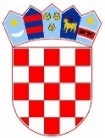 Vlada Republike HrvatskeUred za ljudska prava i prava nacionalnih manjinaIZVJEŠĆE ZA 2021. GODINU O PROVOĐENJU AKCIJSKOG PLANA ZA PROVEDBU NACIONALNOG PLANA ZA UKLJUČIVANJE ROMA, ZA RAZDOBLJE OD 2021. DO 2027., ZA 2021. I 2022. GODINUZAGREB, OŽUJAK 2022.UVODVlada Republike Hrvatske je 23. lipnja 2021. donijela Nacionalni plan za uključivanje Roma, za razdoblje od 2021. do 2027. (u daljnjem tekstu: Nacionalni plan) i prateći Akcijski plan za provedbu Nacionalnog plana, za 2021. i 2022. (u daljnjem tekstu: Akcijski plan).  Nacionalnim planom postavljen je strateški okvir za razvoj jednakosti, uključivanja i sudjelovanja pripadnika romske nacionalne manjine u Republici Hrvatskoj do 2027. godine, a njegov primarni cilj je unaprjeđenje ukupne integracije pripadnika romske nacionalne manjine u Republici Hrvatskoj te smanjivanje jaza između pripadnika romske nacionalne manjine i ostatka populacije u ključnim područjima intervencije usklađenim s Strateškim okvirom Europske unije za jednakost, uključivanje i participaciju Roma do 2030. godine kao i Nacionalnom razvojnom strategijom. U skladu sa Strateškim okvirom Europske unije za ravnopravnost, uključivanje i sudjelovanje Roma do 2030., horizontalni ciljevi Nacionalnog plana uključuju područje diskriminacije; siromaštva i socijalne isključenosti te participacije, dok sektorski ciljevi Nacionalnog plana obuhvaćaju područje obrazovanja, zapošljavanja, zdravlja i socijalne skrbi te stanovanja. Uz posebne ciljeve, Nacionalnim planom definirane su i mjere unutar svakog posebnog cilja, kojima će se pridonijeti ispunjavanju posebnih ciljeva te su predložene moguće aktivnosti koje će se provoditi u cilju ostvarenja istog. U svrhu provedbe i ispunjavanja posebnih ciljeva i mjera Nacionalnog plana, uz Nacionalni plan, izrađen je i Akcijski plan u kojem su definirane aktivnosti koje će nositelji provoditi u dvogodišnjem razdoblju (2021.-2022.).Izradu izvješća koordinirao je Ured za ljudska prava i prava nacionalnih manjina, a podatke su dostavili nositelji aktivnosti u Akcijskom planu: Ministarstvo vanjskih i europskih poslova, Ministarstvo unutarnjih poslova, Ministarstvo obrane, Ministarstvo znanosti i obrazovanja, Ministarstvo kulture i medija, Ministarstvo turizma i sporta, Ministarstvo regionalnoga razvoja i fondova Europske unije, Ministarstvo rada, mirovinskoga sustava, obitelji i socijalne politike, Središnji državni ured za obnovu i stambeno zbrinjavanje, Ured za udruge, Hrvatski zavod za zapošljavanje, Agencija za odgoj i obrazovanje, Agencija za strukovno obrazovanje i obrazovanje odraslih, Savjet za nacionalne manjine te Ured za ljudska prava i prava nacionalnih manjina. U Državnom proračunu Republike Hrvatske za provođenje Akcijskog plana u 2021. na pozicijama nadležnih tijela i nositelja mjera utrošena su sredstva u ukupnom iznosu od 44.721.744,29 kuna, od čega 8.996.630,39 kuna sredstva Europskog socijalnog fonda. SAŽETAKMinistarstvo unutarnjih poslova je tijekom 2021. u okviru horizontalnog cilja borba protiv antiromskog rasizma i diskriminacije  nastavilo  s provedbom preventivnih akcija i aktivnosti koje smjeraju jačanju i promicanju sigurnosti u zajednici, sprječavanju nasilja nad ženama i borbi protiv govora mržnje. Sve navedene aktivnosti nastavak su poduzimanog tijekom važenja prethodne javne politike uključivanja Roma – Nacionalne strategije za uključivanje Roma, za razdoblje od 2013. do 2020. godine (u daljnjem tekstu: Nacionalna strategija). U okviru ovog horizontalnog cilja planirane su i provedene aktivnosti vezano uz osnaživanje provedbe međunarodnih dokumenata i ugovora u području zaštite prava nacionalnih manjina i izradu izvješća prema različitim međunarodnim mehanizmima kojima se štite prava nacionalnih manjina. Tijekom 2021. predstavnici Ureda za ljudska prava i prava nacionalnih manjina sudjelovali su na sastancima mreže Nacionalnih kontakt točaka za Rome te Odbora stručnjaka za pitanja Roma i putnika Vijeća Europe. Ministarstvo vanjskih i europskih poslova koordiniralo je izradu Drugog, trećeg i četvrtog periodičkog izvješća Republike Hrvatske prema Konvenciji o pravima osoba s invaliditetom, u kojem se ističe i dio vezan uz prava osoba s invaliditetom – pripadnika romske nacionalne manjine. Dodatno, Republika Hrvatska je svojom izjavom u okviru trećeg ciklusa Univerzalnog periodičkog pregleda (UPR), prihvatila UPR preporuke, a koje će u narednom razdoblju provoditi u praksi. Dio preporuka odnosi se i na borbu protiv zločina iz mržnje kao i protiv svih oblika diskriminacije te neposredno i na status i potrebu ulaganja napora za poboljšanje položaja romske nacionalne manjine.U okviru ovog posebnog cilja u 2021. su poduzimane konzultacije vezano uz pripremu otvorenog poziva usmjerenog jedinicama lokalne samouprave i organizacijama civilnog društva koji će se provoditi u okviru provedbe mjere Poticanja integrativnih procesa i osnaživanje socijalne kohezije između romskog i većinskog stanovništva. Projekt će provoditi Ured za ljudska prava i prava nacionalnih manjina, a početak provedbe planiran je u 2022.. Pripremne radnje uključivale su sastanke povezane s izradom programskog dokumenta Europskog socijalnog fonda plus tj. Operativnog programa Učinkoviti ljudski potencijali 2021.-2027., iz kojeg je planirano financiranje predmetnog projekta (ukupno 4 sastanka: 02. srpnja, 01. rujna, 20. listopada, 12. studenog 2021.), kao i aktivnosti najave projekta na regionalnoj i lokalnoj razini te provjere zainteresiranosti dionika na lokalnoj i regionalnoj razini za prijavom na predmetni poziv (4 događanja na regionalnoj i/ili lokalnoj razini).Za provedbu aktivnosti u ovom horizontalnom cilju u 2021. na pozicijama Ministarstva unutarnjih poslova, Ministarstva vanjskih i europskih poslova i Ureda za ljudska prava i prava nacionalnih manjina ukupno je utrošeno 43.563,87 kuna. U okviru horizontalnog cilja smanjivanje siromaštva i socijalne isključenosti Roma kako bi se smanjio društveno ekonomski jaz između Roma i opće populacije Ured za udruge je od davatelja financijskih sredstava iz javnih izvora redovito prikupljao i objavljivao informacije o raspisanim natječajima relevantnim za rad romskih udruga i udruga za Rome na nacionalnoj i lokalnim razinama i njihovo objavljivanje na mrežnim stranicama Ureda za udruge. Nadalje, Ured za udruge raspisao je poziv kojim se želi osigurati razvoj civilnoga društva u Republici Hrvatskoj koji osigurava ujednačen regionalni društveno – ekonomski rast i demokratski razvoj Republike Hrvatske te se njime treba jačati kapacitete organizacija civilnog društva aktivnih u lokalnim zajednicama (uključujući i romske udruge) za provedbu aktivnosti prilagođenih lokalnim problemima te za neposredan rad na područjima koja se financiraju kroz Europski socijalni fond (zapošljavanje, obrazovanje, socijalno uključivanje, dobro upravljanje) na lokalnoj razini. Javnim pozivom za podnošenje prijava za sufinanciranje projekata organizacija civilnoga društva ugovorenih u okviru programa Europske unije, Ured za udruge pruža podršku sufinanciranju obveznog doprinosa organizacija civilnoga društva kao korisnika EU projekata. Ministarstvo rada, mirovinskoga sustava, obitelji i socijalne politike u 2021. je provodilo aktivnost Osiguravanja školske prehrane za djecu u riziku od siromaštva (školska godina 2020.-2021.) financirane iz Fonda europske pomoći za najpotrebitije. Osigurani su školski obroci za 2.433 djece. Ured za ljudska prava i prava nacionalnih manjina je u okviru mjere Unapređenje dostupnosti kvalitetnih socijalnih usluga pripadnicima romske nacionalne manjine, provodio pripremne radnje za planiranje i provedbu Pilot projekta pružanja usluga u zajednici na 5 lokaliteta u romskim zajednicama. Pripremne su aktivnosti uglavnom uključivale sastanke s Ministarstvom rada, mirovinskog sustava, obitelji i socijalne politike te UNICEF-om kako bi se osigurala komplementarnost s aktivnostima planiranim u okviru reforme sustava socijalne skrbi te održivosti aktivnosti razvijenih u okviru projekta: Testiranje jamstva za svako dijete u RH, kao i pripremila adekvatna podloga u programskim dokumentima EU fondova (ukupno 8 sastanaka). Planirane terenske provjere odgođene su za prvi kvartal 2022. godine kako bi se prilikom odlaska na teren predstavnicima jedinica lokalne i područne (regionalne) samouprave dostavile cjelovite informacije o načinu provedbe poziva tj. projekta. Tijekom 2021., točnije 26. listopada 2021., predstavnici Ureda za ljudska prava i prava nacionalnih manjina sudjelovali su na koordinacijskom sastanku u organizaciji UNICEF Ureda Hrvatska, u Čakovcu na kojem su ključni dionici s regionalne i lokalne razine upoznati s aktivnostima po navedenom projektu te na kojem su najavljeni odgođeni terenski pripremni sastanci. Za provedbu aktivnosti u ovom horizontalnom cilju u 2021., na pozicijama Ministarstva rada, mirovinskoga sustava, obitelji i socijalne politike, Ureda za udruge i Ureda za ljudska prava i prava nacionalnih manjina ukupno je utrošeno 8.788.584,98 kuna od čega 7.069.571,98 kuna iz Europskog socijalnog fonda. Provedba mjera u okviru posebnog cilja poticati participaciju Roma kroz osnaživanje, suradnju i povjerenje Roma u javne institucije u 2021. uključivala je aktivnosti Ureda za ljudska prava i prava nacionalnih manjina, Ureda za udruge, Savjeta za nacionalne manjine, Ministarstva turizma i sporta te Ministarstva kulture i medija. Osnaživanje horizontalne i vertikalne koordinacije te kapaciteta za praćenje provedbe Nacionalnog plana nastavljeno je osnivanjem Povjerenstva za praćenje provedbe Nacionalnog plana – prakse koja je postojala i tijekom provedbe prethodnih javnih politika za uključivanje Roma (Nacionalnog programa za Rome iz 2003. i Nacionalne strategije). Povjerenstvo za praćenje provedbe Nacionalnog plana osnovala je Vlada Republike Hrvatske Odlukom od 23. lipnja 2020. i sastoji se od 16 članova, jednakog broja predstavnika nadležnih tijela i pripadnika romske nacionalne manjine, a predsjedava mu potpredsjednik Vlade Republike Hrvatske za društvene djelatnosti i ljudska prava. U 2021. održano je ukupno 6 sjednica Povjerenstva za praćenje provedbe Nacionalnog plana na kojima su, između ostaloga, raspravljane teme važne za poboljšanje životnih uvjeta pripadnika romske nacionalne manjine, kao i stanje prava i uvjeta života pripadnika romske nacionalne manjine u lokalnim zajednicama na području Međimurske i Osječko-baranjske županije, a temeljem Kriterija za utvrđivanje financijske pomoći za poboljšanje uvjeta i kvalitete života pripadnika romske nacionalne manjine sufinancirane su potrebe romskih udruga. Nastavljena je provedba projekta „Uključivanje Roma – Ispunjavanje preduvjeta za učinkovitu provedbu politika usmjerenih na nacionalne manjine – FAZA I“ (u daljnjem tekstu: „Uključivanje Roma“). U okviru navedenog projekta, koji provodi Ured za ljudska prava i prava nacionalnih manjina, održane su dvije terenske sjednice Povjerenstva za praćenje provedbe Nacionalnog plana (za područje Osječko-baranjske i Međimurske županije). Provedena je i nadogradnja on-line sučelja za praćenje provedbe Nacionalnog plana te je, s ciljem povećanja vidljivosti aktivnosti vezanih uz Nacionalni plan, izrađen i vizualni identitet Nacionalnog plana. Kako bi se doprinijelo provedbi mjere poticanje sudjelovanja Roma, posebno žena i mladih, u društvenom, kulturnom i političkom životu na lokalnoj, regionalnoj, nacionalnoj i EU razini u okviru projekta „Uključivanje Roma“ izrađena je videografika o nepovoljnom položaju žena, djece i mladih Roma, dodatno je tiskana publikacija „Uključivanje Roma u hrvatsko društvo: položaj žena, djece i mladih“, održan je seminar za 15 mladih Roma i Romkinja iz cijele Republike Hrvatske s fokusom na zaštitu ljudskih prava i suzbijanje diskriminacije te provedbe Nacionalnog plana, organizirana je izložba „Moj dan“ o životu djece i mladih Romkinja i Roma (virtualno i u Varaždinu i Osijeku). U okviru projekta Ured za ljudska prava i prava nacionalnih manjina provodio je i aktivnost usmjerenu na povećanje razine znanja stručne i opće javnosti o regionalnim specifičnostima Roma u okviru koje je izrađeno šest videografika te je nastavljeno održavanje web stranice „Uključivanje Roma“, razvijene za potrebe provedbe virtualnih konferencija koja sadrži informacije o projektu te izlaganja i rasprave svih konferencija, kao i sve publikacije izrađene u okviru projekta. U okviru iste mjere aktivnosti su provodili Savjet za nacionalne manjine te Ministarstvo kulture i medija. Savjet za nacionalne manjine financirao je programe posvećene izvornoj romskoj kulturi, jeziku, tradicijskim običajima i umjetničkom stvaralaštvu te sakupljanju i objavljivanju romske povijesne, književne i kulturne građe na jezicima kojima se služe Romi u Republici Hrvatskoj i hrvatskom jeziku. Dodatno, za programe za stvaranje materijalnih pretpostavki za ostvarivanje kulturne autonomije nacionalnih manjina u 2021. sklopljeni su ugovori o jednokratnoj financijskoj pomoći između Savjeta za nacionalne manjine i jedinica lokalne i područne (regionalne) samouprave. Ministarstvo kulture i medija je kroz provedbu redovnih programa iz svog djelokruga i 2021. podupiralo projekte koji doprinose očuvanju romske kulture, jezika, tradicijskih običaja i umjetničkog stvaralaštva. U 2021. financirana je Središnja knjižnica Roma u Republici Hrvatskoj, elektroničke publikacije i otkup knjiga. Za provedbu aktivnosti u ovom horizontalnom cilju u 2021., na pozicijama Ministarstva turizma i sporta, Ministarstva kulture i medija, Ureda za udruge, Ureda za ljudska prava i prava nacionalnih manjina i Savjeta za nacionalne manjine ukupno je utrošeno 3.726.368,59 kuna od čega 956.416,62 kuna iz Europskog socijalnog fonda. Aktivnosti u okviru sektorskog cilja učinkovit i jednak pristup Roma kvalitetnom, uključivom obrazovanju poduzimali su Ministarstvo znanosti i obrazovanja, Agencija za odgoj i obrazovanje, Agencija za strukovno obrazovanje i obrazovanje odraslih te Ured za ljudska prava i prava nacionalnih manjina. Ministarstvo znanosti i obrazovanja je planiranjem aktivnosti u okviru Akcijskog plana za provedbu Nacionalnog plana stavilo naglasak na povezivanje s mjerama prethodnih javnih politika uključivanja Roma te u području obrazovne politike nastavilo kontinuitet provedbe aktivnosti u područjima predškolskog odgoja i obrazovanja, osnovnoškolskog, srednjoškolskog, visokoškolskog i obrazovanja i osposobljavanja odraslih, kao i aktivnosti kojima se podupire smanjivanje segregacije u obveznom obrazovanju. U okviru predškolskog odgoja i obrazovanja, Ministarstvo znanosti i obrazovanja u 2021. je sufinanciralo roditeljski udio za 414 djece (197 m i 217 ž), a ukupan broj djece u programima predškolskog odgoja bio je 977 (480 m i 497 ž) u 76 dječjih vrtića koji provode programe predškolskog odgoja (početak pedagoške godine 2021./2022.). U program predškole na početku pedagoške godine 2021./2022. bilo je uključeno 563 djece (283 m i 280 ž).  Ministarstvo znanosti i obrazovanja vodi bazu o osnovnoškolskom obrazovanju Romkinja i Roma te u okviru spomenute baze prati i napuštanje osnovnoškolskog obrazovanja tijekom pojedine školske godine. Tako je tijekom školske godine 2020./2021. osnovnu školu napustilo 107 učenika (59 m i 48 ž). Na početku školske godine 2021./2022. u osnovnoškolsko obrazovanje bilo je uključeno 4.716 djece (2.372 m i 2.344 ž), manje nego na početku prethodne školske godine (5.047 (2.550 m i 2.497 ž)), a dio smanjenja broja djece odnosi se i na ranije navedeno napuštanje obveznog obrazovanja. Na početku školske godine 2021./2022. 521 dijete bilo je uključeno u produženi boravak (274 m i 247 ž), za 453 djece osigurano je dodatno učenje hrvatskog jezika (235 m i 218 ž) te je 90 djece bilo uključeno u izvannastavne aktivnosti (47 m i 43 ž). U osnovnim školama su u 2021. djelovala 24 romska pomagača, za čiji se rad sredstva osiguravaju u Državnom proračunu Republike Hrvatske i čiji angažman doprinosi boljoj socijalizaciji, savladavanju školskog gradiva i hrvatskog jezika od strane djece Romkinja i Roma. Ministarstvo znanosti i obrazovanja je u 2021. putem Javnog poziva za sufinanciranje posebnih programa nacionalnih manjina u Republici Hrvatskoj sufinanciralo provedbu triju programa u organizaciji Saveza Roma u Republici Hrvatskoj „KALI SARA“ – Svjetski dan Roma, Međunarodni dan sjećanja na romske žrtve genocida u Drugom svjetskom ratu/Samudaripen i Svjetski dan romskog jezika. Također, putem Natječaja za dodjelu bespovratnih sredstava projektima udruga u području izvaninstitucionalnog odgoja i obrazovanja djece i mladih osigurana su sredstva za provedbu dva programa udruga, Romskog resursnog centra („Mali ulozi, velike promjene“) i Udruge žena Romkinja („I mi smo dio društva“). U okviru aktivnosti sufinanciranja didaktičke opreme i školskog pribora za učenike osnovnih škola pripadnike romske nacionalne manjine Ministarstvo znanosti i obrazovanja je u 2021. osiguralo sredstva za 15 osnovnih škola u kojima se provodi produženi boravak u koji je uključeno ukupno 305 djece. Aktivnost je osmišljena kako bi se učenicima koji dolaze iz obitelji koje žive u siromaštvu i otežanim uvjetima te ne raspolažu potrebnim školskim priborom omogućilo nesmetano ili olakšano izvršavanje školskih obveza. Na početku školske godine 2021./2022. u srednjoškolsko obrazovanje bilo je uključeno 806 učenika romske nacionalne manjine (405 m i 401 ž), što je povećanje u odnosu na prethodnu školsku godinu, kada je srednje škole pohađalo 772 učenika romske nacionalne manjine (382 m i 390 ž). Tijekom školske godine 2020./2021. 127 učenika romske nacionalne manjine napustilo je srednjoškolsko obrazovanje (62 m i 65 ž). Za ukupno 716 učenika (346 m i 370 ž) Ministarstvo znanosti i obrazovanje je u školskoj godini 2020./2021. osiguralo mjesečne stipendije dok je 77 učenika (39 m i 38 ž)  bilo obuhvaćeno aktivnošću osiguravanja jednokratne novčane pomoći za učenike koji završavaju srednjoškolsko obrazovanje, koja je osmišljena kako bi se učenike dodatno stimuliralo na završetak srednjoškolskog obrazovanja i nastavak obrazovanja na višim razinama. Za 38 učenika (17 m i 21 ž) Ministarstvo znanosti i obrazovanja osiguralo je smještaj u učeničke domove. Nastavljeno je osiguravanje stipendija studentima romske nacionalne manjine te je Ministarstvo znanosti i obrazovanja osiguralo stipendije za ukupno 46 studenata (15 m i 31 ž), dok je za 14 studenata (3 m i 11 ž) osiguran smještaj u studentski dom. Osim navedenog, Ministarstvo znanosti i obrazovanja je, temeljem zaprimljenog zahtjeva Filozofskog fakulteta Sveučilišta u Zagrebu, u 2021. osiguralo sredstva za izradu sveučilišnog priručnika „Književnost i kultura Roma“. Vezano uz obrazovanje i osposobljavanje odraslih pripadnika romske nacionalne manjine u 2021. godini je u programe opismenjavanja bilo uključeno 394 osoba romske nacionalne manjine (226 m i 168 ž), a u programe osposobljavanja za prvo zanimanje 63 osobe (35 m i 28 ž). Agencija za odgoj i obrazovanje je u 2021. organizirala 3 stručna skupa radi usavršavanja romskih suradnika pomagača, učitelja i stručnih suradnika pedagoga u osnovnim školama u kojima se obrazuju učenici romske nacionalne manjine, na kojima je sudjelovalo ukupno 411 sudionika, a teme su pokrivale interaktivne metode u nastavi, stručni skup za logopede, život u školi i reproduktivno zdravlje. Održano je i 5 stručnih skupova, s ukupno 411 sudionikom vezano uz poučavanje o holokaustu. Ured za ljudska prava i prava nacionalnih manjina je u okviru ovog sektorskog cilja provodio dvije aktivnosti. U okviru projekta „Uključivanje Roma“, s ciljem promocije predškolskog obrazovanja i prevencije napuštanja srednjoškolskog obrazovanja, nastavila se provedba nacionalne kampanje s ciljem povećanja upisa djece romske nacionalne manjine u predškolske odgojno-obrazovne ustanove i prevencije odljeva djece iz srednjoškolskog obrazovanja. U sklopu kampanje izrađen je video o važnosti obrazovanja, organizirana su dva skupa regionalnih aktivnosti (u Čakovcu i Varaždinu) koja uključuju regionalni okrugli stol o važnosti obrazovanja te radionice za roditelje i djecu predškolske i osnovnoškolske dobi. Dodatno je opremljeno pet postojećih igraonica, društvenih domova ili prostora namijenjenih za druženje djece u romskim naseljima opremom potrebnom za praćenje nastave na daljinu te pedagoškim i didaktičkim materijalima (Kuršanec, Nedelišće, Slavonski Brod, Beli Manastir i Jagodnjak). Povjerenstvo za praćenje provedbe Nacionalnog plana je temeljem Kriterija za utvrđivanje financijske pomoći za poboljšanje uvjeta i kvalitete života pripadnika romske nacionalne manjine u Republici Hrvatskoj odobrio 10 zahtjeva ustanova za sufinanciranje troškova školarine za što su sredstva osigurana u Državnom proračunu Republike Hrvatske na poziciji Ureda za ljudska prava i prava nacionalnih manjina. Za provedbu aktivnosti u ovom sektorskom cilju u 2021., na pozicijama Ministarstva znanosti i obrazovanja, Ureda za ljudska prava i prava nacionalnih manjina, Agencije za odgoj i obrazovanje i Agencije za strukovno obrazovanje i obrazovanje odraslih ukupno je utrošeno 17.869.818,25 kuna od čega 970.641,76 kuna iz Europskog socijalnog fonda. U okviru sektorskog cilja učinkovit i jednak pristup Roma kvalitetnom, održivom zapošljavanju Hrvatski zavod za zapošljavanje je nositelj pet aktivnosti. U okviru aktivnosti prevencija ranog napuštanja redovnog obrazovanja odgovarajućim izborom zanimanja 167 učenika bilo je uključeno u postupak profesionalnog usmjeravanja, dok je za 135 učenika izdano mišljenje stručnog tima za profesionalno usmjeravanje za upis u 1. razred srednje škole. Zbog nužnosti pridržavanja epidemioloških mjera nije se provodila aktivnost osnaživanja mladih nezaposlenih Roma kroz obrazovanje za osobni i profesionalni razvoj, budući da ona obuhvaća grupni rad. U program obrazovanja za završetak osnovne škole u 2021. je bilo uključeno 143 nezaposlenih Roma, u programe obrazovanja nezaposlenih osoba 24 osobe, a u mjeru osposobljavanja na radnom mjestu 7 osoba. Hrvatski zavod za zapošljavanje provodio je potpore za zapošljavanje kojima se potiče zapošljavanje osoba sufinanciranjem troška plaće poslodavcima te potpore kojima se potiče zapošljavanje za stjecanje prvog radnog iskustva/pripravništvo za 43 osobe romske nacionalne manjine te su navedenim potporama bila obuhvaćena ukupno 43 poslodavca. Hrvatski zavod za zapošljavanje u 2021. osigurao je financijsku potporu za 10 novouključenih osoba u okviru aktivnosti podrške samozapošljavanju. U okviru promidžbene kampanje za privlačenje osoba u Oružane snage Republike Hrvatske  upućeno je 435 promidžbenih pisama ravnateljima srednjih škola, budući da zbog nužnosti provedbe epidemioloških mjera nije bio moguć obilazak srednjih škola. Ministarstvo obrane Republike Hrvatske procjenjuje da je ovim načinom obuhvaćeno do 30 % pripadnika romske nacionalne manjine srednjoškolske dobi.  U okviru ovog sektorskog cilja Ured za ljudska prava i prava nacionalnih manjina planira pripremu i provedbu projekta financiranog sredstvima ESF+ „Jednakost, uključivanje i integracija Roma putem zapošljavanja – JUPI ZA“ te su tijekom 2021. provođene pripremne radnje povezane s pripremom projektne dokumentacije. Pripremne su aktivnosti uglavnom uključivale sastanke operativne razine povezane s programiranjem Operativnog programa Učinkoviti ljudski potencijali 2021.-2027. te predstavnicima Glavne uprave Europske komisije za zapošljavanje (ukupno: 6 sastanaka: 20. i 25. svibnja; 02. srpnja; 01. rujna; 20. listopada i 12. studenog 2021.).Informativne aktivnosti usmjerene na poslodavce na koji posluju na područjima na kojima žive Romi, Ured za ljudska prava i prava nacionalnih manjina u suradnji s Hrvatskom udrugom poslodavaca u 2021. nije provodio, zbog okolnosti nastalih uslijed pandemije bolesti COVID-19. Za provedbu aktivnosti u ovom sektorskom cilju u 2021., na pozicijama Ministarstva obrane Republike Hrvatske, Ureda za ljudska prava i prava nacionalnih manjina i Hrvatskog zavoda za zapošljavanje ukupno je utrošeno 9.378.326,94 kuna. Za provedbu sektorskog cilja poboljšano zdravlje Roma i učinkovit, jednak pristup Roma kvalitetnim uslugama zdravstvene skrbi u Akcijskom planu, za razdoblje 2021.-2022. planirana je provedba aktivnosti koja doprinosi ispunjavanju preduvjeta za sustavno praćenje zdravlja romske populacije. Nositelj aktivnosti je Ured za ljudska prava i prava nacionalnih manjina u partnerstvu s Hrvatskim zavodom za javno zdravstvo, a provodit će se u sklopu projekta „Jednakost, uključivanje, participacija i integracija Roma putem brige o zdravlju – JUPI ZDRAV“, čije se financiranje planira sredstvima ESF+. Cilj projekta bit će prikupljanje podataka o zdravstvenom stanju romske populacije, kako bi se omogućilo dugoročno praćenje i buduće planiranje adekvatnih aktivnosti u području zdravlja Romkinja i Roma, a tijekom 2021. poduzimane su pripremne radnje vezano uz oblikovanje projektnog sažetka. Pripremne radnje uključivale su sastanke povezane s izradom programskog dokumenta Europskog socijalnog fonda plus tj. Operativnog programa Učinkoviti ljudski potencijali 2021.-2027., iz kojeg je planirano financiranje predmetnog projekta kao i sastanke povezane s izradom provedbenog dokumenta „Jamstva za svako dijete“ (ukupno 6 sastanaka: 02. srpnja; 01. rujna; 20. listopada; 08. i 12. studenog te 15. prosinca 2021.). Za provedbu aktivnosti u ovom sektorskom cilju u 2021. utrošena sredstva nije moguće detaljno iskazati, budući da je utrošak izvršen s pozicije Ureda za ljudska prava i prava nacionalnih manjina, Administracija i upravljanje. U okviru sektorskog cilja učinkovit i jednak pristup Roma prikladnom, desegregriranom stanovanju i osnovnim uslugama aktivnosti su provodili Središnji državni ured za obnovu i stambeno zbrinjavanje, Ministarstvo regionalnoga razvoja i fondova Europske unije te Ured za ljudska prava i prava nacionalnih manjina. Središnji državni ured za obnovu i stambeno zbrinjavanje 2021. provodio je Godišnji program unapređenja životnih uvjeta pripadnika romske nacionalne manjine za 2021. godinu (u daljnjem tekstu: Godišnji program). Godišnji program pripremljen je u suradnji s Uredom za ljudska prava i prava nacionalnih manjina i Savezom Roma u Republici Hrvatskoj „KALI SARA“. Godišnjim programom bila su predviđena dva modela – opremanje kupaonica/sanitarnih čvorova i isporuka aparata bijele tehnike te je odobrena ukupno 381 prijava, od čega 235 za dodjelu kućanskih aparata i 146 za dodjelu materijala za opremanje kupaonice ili sanitarnog čvora.  Ministarstvo regionalnoga razvoja i fondova Europske unije je u 2021. provodilo Program za poboljšanje infrastrukture na područjima naseljenim pripadnicima nacionalnih manjina te je financiralo potrebe 8 jedinica lokalne samouprave – Beli Manastir, Peteranec, Mala Subotica, Podturen, Petlovac, Darda, Jagodnjak i Petrijanec. Ured za ljudska prava i prava nacionalnih manjina nositelj je aktivnosti kojom se, putem Povjerenstva za praćenje provedbe Nacionalnog plana, osigurava financijska pomoć za romsku nacionalnu manjinu. Povjerenstvo za praćenje provedbe Nacionalnog plana je u 2021. financiralo 10 zahtjeva jedinica lokalne i područne (regionalne) samouprave i udruga, koje su se odnosile na unaprjeđenje infrastrukture (popravak autobusne stanice, uređenje cesta, nogostupa, projektno-tehničku dokumentaciju za rekonstrukciju prometnice, projektiranje izgradnje prometnice, odvodnje, javne rasvjete), sufinanciranje troškova odvoza komunalnog otpada te rekonstrukcije Romskog kulturno-edukacijskog centra. Za provedbu aktivnosti u ovom sektorskom cilju u 2021., na pozicijama Ministarstva regionalnoga razvoja i fondova Europske unije, Središnjeg državnog ureda za obnovu i stambeno zbrinjavanje i Ureda za ljudska prava i prava nacionalnih manjina ukupno je utrošeno 4.915.081,66 kuna. MJERE I AKTIVNOSTI U HORIZONTALNOM CILJU BORBA PROTIV ANTIROMSKOG RASIZMA I DISKRIMINACIJESvrha provedbe mjera i aktivnosti je: pojačavanje borbe protiv diskriminacije, govora i zločina iz mržnje te promicanje sveobuhvatnog sustava podrške i pomoći žrtvama diskriminacije i zločina iz mržnje te promicanje pozitivnog govora o Romima kao i podizanje svijesti o romskim kulturama, jeziku i povijesti te poticanje međukulturalnog dijaloga i socijalne kohezije na regionalnoj i lokalnoj raziniMjera 1.1. Smanjivanje broja Roma koji su doživjeli diskriminaciju i zločin iz mržnje  Aktivnost 1.1.1. Jačanje i promicanje sigurnosti u zajedniciNositelj provedbe: Ministarstvo unutarnjih poslovaNacionalni preventivni projekt „Imam izbor“, uz poštivanje svih epidemioloških mjera propisanih zbog pandemije COVID-19, provodio se tijekom školske godine 2021./2022., uz koordinaciju Ravnateljstva policije i neposrednu provedbu nadležnih policijskih uprava u odgojno-obrazovnim ustanovama na području Međimurske, Osječko-baranjske te Sisačko-moslavačke županije. Kroz ovaj Projekt policija je uspostavila kvalitetnu suradnju s romskim udrugama, organizacijama civilnog društva i odgojno obrazovnim ustanovama, a tematski je usmjeren na osnaživanje socijalne uključenosti manjinskih društvenih skupina u društvenu zajednicu, s naglaskom na dijalog i poštivanje kulturoloških sličnosti i različitosti kroz kulturu tolerancije, nenasilja i nediskriminacije i sprječavanja svih oblika mržnje. Ciljana skupina u projektu su djeca romske nacionalnosti u dobi od 10 i 11 godina.Projekt „Lily“ ima multimodularni karakter te se kroz međusobno povezan niz aktivnosti kontinuirano provodi u svim županijama Republike Hrvatske od 2019. Cilj ovog projekta je umrežavanje svih nadležnih državnih tijela, organizacija civilnog društva, pravnih osoba i drugih društveno odgovornih subjekata, a kako bi koordinirano iznašli zajednički odgovor u sprečavanju svih oblika nasilja nad ženama. Dodatno kroz svoje komponente sadržava i aktivnosti namijenjene osobama muškog spola s ciljem njihove senzibilizacije na temu ravnopravnosti spolova kao isključivanja svih oblika nasilnog ponašanja. U sklopu projekta tijekom 2021. premijerno su predstavljene predstave „Abused“ i „Iza vrata“ koje govore o nasilju prema ženama i obiteljskom nasilju te potiču gledatelje na adekvatnu reakciju na ove vrste nasilja. Projekt „Zajedno protiv govora mržnje“ Ravnateljstvo policije provodi u suradnji drugim nadležnim državnim institucijama, jedinicama lokalne i područne samouprave, sveučilišnom i znanstvenom zajednicom, sportskim organizacijama, klubovima i udrugama, relevantnim organizacijama civilnog društva, medijima, odgojno-obrazovnim ustanovama, sportašima, glazbenicima, umjetnicima i drugim istaknutim članovima društvene zajednica. Cilj ovog Projekta je da se kroz različite preventivne aktivnosti uz zajedničko sudjelovanje društveno angažiranih osoba javno putem medija upute prigodne poruke javnosti s ciljem sprječavanja svih oblika govora mržnje uz promicanje pozitivnih stilova života, nenasilja, međusobne tolerancije i kulture dijaloga te sprječavanja nasilja u obitelji i nasilja nad ženama.Sukladno planu preventivnih mjera za potresom pogođeno područje Sisačko-moslavačke županije na navedenom području su tijekom 2021. uz poštivanje svih epidemioloških mjera donesenih radi pandemije COVID-19 provedene slijedeće preventivno-intervencijske mjere: u suradnji s Pravobraniteljicom za djecu poradi praćenja sveukupnog stanja sigurnosti i zaštite djece izvršen je obilazak romskog naselja Maja; održan je preventivni projekt „Živim život bez nasilja“ za učenike viših razreda Osnove škole „Galdovo“ te je tom prilikom prikazan preventivno-edukativni video materijal „Udaj se kada si spremna“ s ciljem sprečavanja ranih brakova kod pripadnika romske nacionalne manjine; na temu praćenja sveukupnog stana sigurnosti i zaštite djece realiziran je radni sastanak s predstavnikom romske zajednice naselja Palanjek; realiziran je posjet i obilazak romskog naselja Palanjek kojom prilikom su i provedene preventivne mjere na temu sigurnosti u prometu te uručeni preventivni materijali usmjereni na povećanje sigurnost u prometu;u suradnji s drugim dionicima s ciljem praćenja sveukupnog stanja sigurnosti i zaštite djece izvršen je obilazak naselja Caprag, romskog naselja Majske Poljane kao i obilazak kontejnerskih naselja u kojima su smješteni pripadnici romske nacionalne manjine čiji su domovi stradali u potresu te je tom prilikom održan niz preventivno-edukativnih predavanja.Ravnateljstvo policije u cilju jačanja i promicanja sigurnosti u zajednici prati događaje i pojave s elementima nasilja u vezi pripadnika romske nacionalne manjine te poduzima odgovarajuće aktivnosti u cilju sprječavanja nasilničkog ponašanja prema Romima, nasilja unutar romske nacionalne manjine te suzbijanja diskriminacije Roma. S tim u svezi uvodom u evidencije koje vodi Ministarstvo unutarnjih poslova utvrđeno je da je tijekom 2021. evidentirano: - kaznena djela:133 kaznena djela od strane 66 počinitelja drugih nacionalnosti na štetu ukupno 132 pripadnika romske nacionalne manjine; 433 kaznena djelo unutar romske nacionalne manjine (Romi nad Romima), pri čemu je 478 počinitelja romske nacionalne manjine kaznena djela počinilo nad 486 Roma kao oštećenika; 801 kazneno djelo počinjeno je od strane ukupno 1.062 počinitelja romske nacionalne manjine na štetu 533 osobe drugih nacionalnosti te na štetu 214 pravnih osoba. Za usporedbu, tijekom 2020. evidentirano je 108 kaznenih djela na štetu Roma od strane osoba druge nacionalnosti, 388 kaznenih djela počinjenih unutar romske nacionalne manjine te 704 kaznenih djela počinjena od osoba romske nacionalne manjine prema drugim osobama ili općedruštvenim vrijednostima.       - prekršaji:54 prekršaja od strane 59 počinitelja drugih nacionalnosti na štetu ukupno 62 pripadnika romske nacionalne manjine; 391 prekršaj unutar romske nacionalne manjine (Romi nad Romima), pri čemu je 565 počinitelja romske nacionalne manjine prekršaje počinilo nad 633 oštećenika, pripadnika romske nacionalne manjine; 1.203 prekršaja od strane ukupno 1.335 počinitelja romske nacionalne manjine na štetu 234 osobe drugih nacionalnosti.Za usporedbu, tijekom 2020. evidentirano je 53 prekršaja na štetu Roma od strane osoba druge nacionalnosti, 313 prekršaja počinjenih unutar romske nacionalne manjine te 1.086 prekršaja počinjenih od osoba romske nacionalne manjine prema drugim osobama ili općedruštvenim vrijednostima.     Aktivnost 1.1.2. Osnaživanje provedbe međunarodnih dokumenata/ugovora (EU, VE, UN) u području zaštite prava pripadnika romske nacionalne manjineNositelj provedbe: Ured za ljudska prava i prava nacionalnih manjinaU okviru međunarodnih aktivnosti Ureda za ljudska prava i prava nacionalnih manjina predstavnici Ureda su sudjelovali na dva online sastanka Nacionalnih kontakt točaka za provedbu novog EU okvira o jednakosti, uključivanju i participaciji Roma (28. i 29. veljače 2021. te 7. lipnja 2021.). Predstavnici Ureda su sudjelovali u izradi Preporuka Vijeća Europske unije, usvojenih 12. ožujka, konferenciji Raditi zajedno za romska prava, 15. travnja (portugalsko predsjedanje Vijećem), 14. sastanku Europske platforme za uključivanje Roma, 20. i 21. rujna 2021. (njemačko predsjedanje Vijećem) te skupu posvećenom Okolišnoj pravednosti za Rome, 29. rujna 2021. Također, Ured za ljudska prava i prava nacionalnih manjina je sudjelovao na konferenciji koju je organizirao Europski romski institut za umjetnost i kulturu (en. European Roma Institute for Arts and Culture - ERIAC)) o govoru mržnje, 10. i 11. travnja 2021., koordinirajući intervencije članova Odbora stručnjaka za pitanja Roma i Putnika Vijeća Europe (ADI-ROM).Predstavnici Ureda za ljudska prava i prava nacionalnih manjina sudjelovali su na sastancima Radne skupine Agencije EU za temeljna prava za izradu zajedničkog okvira praćenja EU okvira za uključivanje Roma 10. i 11. lipnja 2021. te 18. i 19. studenog 2021.Predstavnici Ureda za ljudska prava i prava nacionalnih manjina sudjelovali su na sastancima Odbora stručnjaka za pitanja Roma i Putnika Vijeća Europe (ADI-ROM), održanima online, 16. i 17. ožujka 2021. i uživo u Budimpešti 27. i 29. listopada 2021.Aktivnost 1.1.3. Koordinacija pripreme nacionalnih izvješća prema međunarodnim ugovorima na području ljudskih prava, uključujući i izvješćivanje prema Univerzalnom periodičkom pregledu Vijeća za ljudska pravaNositelj provedbe: Ministarstvo vanjskih i europskih poslova Partneri: Ministarstvo rada, mirovinskog sustava, obitelji i socijalne politike u suradnji s nadležnim tijelima državne uprave)U 2021. godini izrađeno je kombinirano Drugo, treće i četvrto periodičko izvješće Republike Hrvatske prema Konvenciji o pravima osoba s invaliditetom te je isto u prosincu 2021. upućeno nadležnom Odboru za prava osoba s invaliditetom UN-a. Predmetno Izvješće sačinjeno je sukladno prihvaćenoj pojednostavljenoj proceduri izvještavanja (LOIPR). Slijedom navedenoga njime su obuhvaćene aktivnosti u razdoblju od 2015. do 2021. u sljedećim područjima: jednakost i nediskriminacija; žene s invaliditetom; djeca s invaliditetom; djeca s invaliditetom; podizanje razine svijesti; pristupačnost; rizične situacije i humanitarna krizna stanja; jednako priznanje pred zakonom; pristup pravosuđu; osobna sloboda i sigurnost; sloboda od mučenja ili okrutnog, nečovječnog ili ponižavajućeg postupanja ili kažnjavanja; sloboda od izrabljivanja, nasilja i zlostavljanja; zaštita osobnog integriteta; neovisno življenje i uključenost u zajednicu; sloboda izražavanja i mišljenja te pristup informacijama; poštivanje doma i obitelji; obrazovanje; zdravlje, osposobljavanje i rehabilitacija; rad i zapošljavanje; primjereni životni standard i socijalna zaštita; sudjelovanje u političkom i javnom životu; sudjelovanje u kulturnom životu, rekreaciji, razonodi i športu; te specifične obaveze vezano uz statistiku i prikupljanje podataka, međunarodnu suradnju te nacionalnu provedbu i praćenje. Dokument također daje uvid u opće obaveze države, uključujući i informiranje Odbora o provedbi Nacionalne strategije te njenom doprinosu boljoj zaštiti i promociji prava žena, djevojčica i djece s invaliditetom. Imajući u vidu da 0,6% ukupne populacije registriranih osoba s invaliditetom čine pripadnici romske nacionalne manjine te činjenicu da 3% u ukupnoj populaciji Roma čine osobe s invaliditetom, redovito izvještavanje prema Konvenciji o pravima osoba s invaliditetom pomaže da u fokusu skrbi i dalje budu osobe s invaliditetom, uključujući i osobe koje pripadaju romskoj populaciji. Na taj se način ujedno podiže i razina svijesti među relevantnim dionicima o ranjivosti pripadnika romske nacionalne manjine s invaliditetom, čime se doprinosi ispunjenju horizontalnog cilja „borba protiv antiromskog rasizma i diskriminacije“ te Mjere 1.1. Smanjivanje broja Roma koji su doživjeli diskriminaciju i zločin iz mržnje.Također, u 2021. Republika Hrvatska je svojom izjavom u okviru trećeg ciklusa Univerzalnog periodičkog pregleda (UPR), prihvatila UPR preporuke, a koje će u narednom razdoblju provoditi u praksi. S obzirom na to da se jedan dio preporuka odnosi i na borbu protiv zločina iz mržnje kao i protiv svih oblika diskriminacije, a da se iste u predmetnom području neposredno odnose na status i na potrebu ulaganja napora za poboljšanje položaja romske nacionalne manjine, njihova provedba biti će daljnji doprinos ostvarenju ove mjere, odnosno smanjivanju broja Roma koji su doživjeli diskriminaciju i zločin iz mržnje.Aktivnost 1.1.4. Poticanje i podrška programima očuvanja tradicijske kulture RomaNositelj provedbe: Ured za ljudska prava i prava nacionalnih manjina Ured za ljudska prava i prava nacionalnih manjina tijekom 2021. nije objavio Javni poziv za dodjelu financijske potpore za provedbu programa koji doprinose očuvanju tradicijske kulture Roma. Kako su zbog pandemije bolesti COVID-19 stopirane aktivnosti i smanjena apsorpcija sredstava kulturno-umjetničkih društava predmetni je natječaj odgođen za narednu godinu.Mjera 1.2. Poticanje integrativnih procesa i osnaživanje socijalne kohezije između romskog i većinskog stanovništvaAktivnost 1.2.1. Jednakost, uključivanje, participacija i integracija Roma – JUPI INositelj provedbe: Ured za ljudska prava i prava nacionalnih manjinaUred za ljudska prava i prava nacionalnih manjina je tijekom 2021. provodio konzultacije vezano uz pripremu otvorenog poziva usmjerenog jedinicama lokalne samouprave i organizacijama civilnog društva koji će se provoditi u okviru provedbe mjere Poticanja integrativnih procesa i osnaživanje socijalne kohezije između romskog i većinskog stanovništva. Projekt će provoditi Ured za ljudska prava i prava nacionalnih manjina, a početak provedbe planiran je u 2022. Pripremne radnje uključivale su sastanke povezane s izradom programskog dokumenta Europskog socijalnog fonda plus tj. Operativnog programa Učinkoviti ljudski potencijali 2021.-2027., iz kojeg je planirano financiranje predmetnog projekta (ukupno 4 sastanka: 02. srpnja, 01. rujna, 20. listopada, 12. studenog 2021.), kao i aktivnosti najave projekta na regionalnoj i lokalnoj razini te provjere zainteresiranosti dionika na lokalnoj i regionalnoj razini za prijavom na predmetni poziv (4 događanja na regionalnoj i/ili lokalnoj razini).MJERE I AKTIVNOSTI U HORIZONTALNOM CILJU SMANJIVANJE SIROMAŠTVA I SOCIJALNE ISKLJUČENOSTI ROMA KAKO BI SE SMANJIO DRUŠTVENO-EKONOMSKI JAZ IZMEĐU ROMA I OPĆE POPULACIJESvrha provedbe mjera i aktivnosti u horizontalnom cilju uključuje: smanjivanje siromaštva i socijalne isključenosti Roma poticanjem ulaganja u ljudski kapital, osiguravanjem pristupa adekvatnim programima socijalne zaštite, potpora dohotku, davanja u naravi i pružanje usluga za Rome u nepovoljnom položaju; smanjivanje jaza u siromaštvu i socijalne isključenosti djece pripadnika romske nacionalne manjine pružanjem sveobuhvatne potpore djeci i njihovim obiteljima u međusobno povezanim područjima te osiguravanja pristupa osnovnim uslugama, prehrani i slobodnim aktivnostima;unapređenju dostupnosti kvalitetnih socijalnih usluga na romskim lokalitetima.Mjera 2.1. Smanjivanje siromaštva i socijalne isključenosti Roma 	Aktivnost 2.1.1. Redovito prikupljanje i objavljivanje informacija o raspisanim natječajima relevantnim za rad romskih udruga i udruga za Rome na nacionalnoj i lokalnim razinama i njihovo objavljivanje na mrežnim stranicama Ureda za udrugeNositelj provedbe: Ured za udruge Vlade Republike Hrvatske Partneri: tijela državne uprave, jedinice lokalne i područne (regionalne) samouprave i drugi davatelji financijskih sredstava iz javnih izvora)Ured za udruge je od davatelja financijskih sredstava iz javnih izvora redovito prikupljao i objavljivao informacije o raspisanim natječajima relevantnim za rad romskih udruga i udruga za Rome na nacionalnoj i lokalnim razinama i njihovo objavljivanje na mrežnim stranicama Ureda za udruge. Aktivnost 2.1.2. Razvijati suradnju organizacija civilnoga društva u provedbi aktivnosti prilagođenih potrebama lokalne zajedniceNositelj provedbe: Ured za udruge Vlade Republike HrvatskeUred za udruge raspisao je poziv kojim se želi osigurati razvoj civilnoga društva u Republici Hrvatskoj koji osigurava ujednačen regionalni društveno – ekonomski rast i demokratski razvoj Republike Hrvatske. Specifično, Poziv treba jačati kapacitete organizacija civilnog društva aktivnih u lokalnim zajednicama (uključujući i romske udruge) za provedbu aktivnosti prilagođenih lokalnim problemima te za neposredan rad na područjima koja se financiraju kroz Europski socijalni fond (zapošljavanje, obrazovanje, socijalno uključivanje, dobro upravljanje) na lokalnoj razini. Također, projekti koji se financiraju trebaju unaprijediti kapacitete organizacija civilnoga društva za pružanje učinkovitog odgovora na potrebe lokalne zajednice u kriznim situacijama. Poziv je specifičan jer omogućuje prijavu prijedloga projekta na poziv financiran iz Europskog socijalnog fonda udrugama koje do sada nisu provodile projekte financirane iz EU fondova kao nositelji, odnosno do trenutka prijave na Poziv nemaju potpisan ugovor o provedbi projekta financiranog iz EU fondova (kao prijavitelji) te čiji godišnji prihodi ne premašuju 500.000,00 kuna.Aktivnost 2.1.3. Sufinancirati programe i projekte romskih udruga i udruga koje provode aktivnosti usmjerene na poboljšanje života romske nacionalne manjineNositelj provedbe: Ured za udruge Vlade Republike Hrvatske  Javnim pozivom za podnošenje prijava za sufinanciranje projekata organizacija civilnoga društva ugovorenih u okviru programa Europske unije i inozemnih fondova, Ured za udruge pruža podršku sufinanciranju obveznog doprinosa organizacija civilnoga društva kao korisnika EU projekata i projekata ugovorenih u okviru drugih inozemnih fondova.Po javnom pozivu iz 2021. potpisano je 8 ugovora o sufinanciranju:  221.471,96 kuna za Savez Roma u Republici Hrvatskoj „KALI SARA“ – „Obrazovane Romkinje, osnažene romske zajednice!“, 53.767,25 kuna za Informativno pravni centar – „Equality for Roma through Enchanced Legal Access – ERELA“, 50.491,41 kuna za Roditelji u akciji – RODA – „RADAR - osnaživanje zagovaračkih potencijala organizacija civilnog društva za zaštitu ženskih ljudskih prava u zdravstvu“, 42.570,00 kuna za Projekt građanskih prava Sisak – „Centar za integraciju stranaca“, 57.964,20 kuna za Hrvatski crveni križ Općinsko društvo Crvenog križa Darda – „Exchanging experiences and knowledge about social work in segregates of Hungary and Croatia (Bright Social Minds)“ te 19.261,20 kuna za Institut za razvoj obrazovanja (IRO), 23.638,90 kuna za Štedopis, Institut za financijsko upravljanje i 2.276,61 kunu za Hrvatsko debatno društvo sufinancirani su za projekt „Građani za 5!“. Mjera 2.2.  Smanjivanje siromaštva i socijalne isključenosti romske djece 	Aktivnost 2.2.1. Osiguravanje školskog obrokaNositelj provedbe: Ministarstvo rada, mirovinskoga sustava, obitelji i socijalne politikeParteri: jedinice lokalne i područne (regionalne) samouprave - gradovi i županije korisnici projekta „Osiguravanja školske prehrane za djecu u riziku od siromaštva (školska godina 2020.-2021.)“Provedba aktivnosti projekta Osiguravanja školske prehrane za djecu u riziku od siromaštva (školska godina 2020.-2021.) financirane iz Fonda europske pomoći za najpotrebitije. Školski obrok se nije dijelio tijekom razdoblja zatvorenih škola zbog pandemije.Mjera 2.3. Unapređenje dostupnosti kvalitetnih socijalnih usluga pripadnicima romske nacionalne manjineAktivnost 2.3.1. Pilot projekt pružanja usluga u zajednici (romskom lokalitetu) – JUPI PILOT, pripremna fazaNositelj provedbe: Ured za ljudska prava i prava nacionalnih manjinaUred za ljudska prava i prava nacionalnih manjina je provodio pripremne radnje za planiranje i provedbu Pilot projekta pružanja usluga u zajednici na 5 lokaliteta u romskim zajednicama. Pripremne su aktivnosti uglavnom uključivale sastanke s Ministarstvom rada, mirovinskog sustava, obitelji i socijalne politike te UNICEF-om kako bi se osigurala komplementarnost s aktivnostima planiranim u okviru reforme sustava socijalne skrbi te održivosti aktivnosti razvijenih u okviru projekta: Testiranje jamstva za svako dijete u RH, kao i pripremila adekvatna podloga u programskim dokumentima EU fondova (ukupno 8 sastanaka). Planirane terenske provjere odgođene su za prvi kvartal 2022. godine kako bi se prilikom odlaska na teren predstavnicima jedinica lokalne i područne (regionalne) samouprave dostavile cjelovite informacije o načinu provedbe poziva tj. projekta. Tijekom 2021., točnije 26. listopada 2021., predstavnici Ureda za ljudska prava i prava nacionalnih manjina sudjelovali su na koordinacijskom sastanku u organizaciji UNICEF Ureda Hrvatska, u Čakovcu na kojem su ključni dionici s regionalne i lokalne razine upoznati s aktivnostima po navedenom projektu te na kojem su najavljeni odgođeni terenski pripremni sastanci. MJERE I AKTIVNOSTI U HORIZONTALNOM CILJU POTICATI PARTICIPACIJU ROMA KROZ OSNAŽIVANJE, SURADNJU I POVJERENJE ROMA U JAVNE INSTITUCIJESvrha provedbe mjera i aktivnosti je: izgradnja kapaciteta organizacija civilnog društva i sposobnosti vođenja u romskom civilnom društvu kako bi se romskom stanovništvu omogućilo sudjelovanje u procesima donošenja odluka;educiranje Roma o zakonodavnom i institucionalnom okviru zaštite od diskriminacije te podizanje svijesti članova marginaliziranih romskih zajednica o pravima i odgovornostima građana poticanje razvoja romskih organizacija mladih i žena kao i njihovih sposobnosti vođenja i upravljanja lokalnim poslovima putem vijeća i predstavnika nacionalnih manjina te poticanje programa posvećenih izvornoj romskoj kulturi, jeziku, tradicijskim običajima i umjetničkom stvaralaštvuMjera 3.1. Osiguravanje preduvjeta za sudjelovanje romskih udruga kao punopravnih članova u nacionalnim odborima za praćenje	Aktivnost 3.1.1. Financijska pomoć za romsku nacionalnu manjinuNositelj provedbe: Ured za ljudska prava i prava nacionalnih manjinaPovjerenstvo za praćenje provedbe Nacionalnog plana u okviru svojih zadaća tijekom 2021. odobrilo je 6 zahtjeva udruga i vijeća romske nacionalne manjine za (su)financiranje temeljem Kriterija za utvrđivanje financijske pomoći za poboljšanje uvjeta i kvalitete života pripadnika romske nacionalne manjine u Republici Hrvatskoj kako slijedi:Romski nacionalni forum, Beli Manastir (sufinanciranje izložbe „50 godina od prvog kongresa Roma 1971. godine“) 125.000,00 kn; Savez Roma u Republici Hrvatskoj „KALI SARA“ (sufinanciranje projektnog prijedloga „Popis stanovništva 2021. godine“) 350.000,00 kn; Romski kulturni centar, Sisak (sufinanciranje razlike plaća i doprinosa, bankarskih usluga i pribora za pružanje prve pomoći u okviru provedbe javnih radova u sklopu programa Čišćenjem do navika i Romska solidarnost) 18.000,00 kn; Udruga za razvoj i bolji život Roma, Sisak (sufinanciranje razlike plaća i doprinosa u okviru provedbe javnih radova u sklopu programa Zaželi) 38.007,54 kn; Vijeće romske nacionalne manjine Osječko-baranjske županije (sufinanciranje razlike plaća i doprinosa u okviru provedbe javnih radova) 34.909,32 kn; Savez Roma u Republici Hrvatskoj „KALI SARA“ (sufinanciranje izrade 4 ploče spomen obilježja „Zid boli“ kod Romskog memorijalnog centra u Uštici) 150.000,00 kn.Aktivnost 3.1.2. Osnaživanje horizontalne i vertikalne koordinacije te kapaciteta za praćenje provedbe Nacionalnog plana za uključivanje RomaNositelj provedbe: Ured za ljudska prava i prava nacionalnih manjinaVlada Republike Hrvatske, na sjednici održanoj 23. lipnja 2021. donijela je Nacionalni plan. Donošenje ovog dokumenta, osim što je i uvjet za uporabu fondova EU, bilo je i preduvjet osnivanja Povjerenstva za praćenje provedbe Nacionalnog plana te je Vlada Republike Hrvatske je donijela odluku o osnivanju istog. Rješenjem od 16. srpnja 2021. imenovani su predsjednik, zamjenik predsjednika te članovi i zamjenici članova Povjerenstva. Potpredsjednik Vlade Republike Hrvatske, g. Boris Milošević, imenovan je predsjednikom Povjerenstva, dok je zamjenikom predsjednika Povjerenstva imenovan g. Veljko Kajtazi, zastupnik u Hrvatskome saboru. Povjerenstvo čine predstavnici Ministarstva vanjskih i europskih poslova, Ministarstva financija, Ministarstva znanosti i obrazovanja, Ministarstva regionalnoga razvoja i fondova Europske unije, Ministarstva rada, mirovinskoga sustava, obitelji i socijalne politike, Središnjeg državnog ureda za obnovu i stambeno zbrinjavanje, Ureda za ljudska prava i prava nacionalnih manjina te sedam predstavnika romske nacionalne manjine koji su imenovani na prijedlog Ureda za ljudska prava i prava nacionalnih manjina, nakon provedenog javnog poziva. Ured za ljudska prava i prava nacionalnih manjina obavlja stručne i administrativne poslove za Povjerenstvo i Radnu skupinu Povjerenstva. Ukupno je održano 6 sjednica Povjerenstva: 19. srpnja, 23. srpnja, 3. rujna, 12. listopada, 3. prosinca te 16. prosinca 2021.Dvije terenske sjednice Povjerenstva za praćenje provedbe Nacionalnog plana organizirane su u okviru projekta „Uključivanje Roma“, financiranog sredstvima Europskog socijalnog fonda. Sjednice su održane na regionalnoj razini te su se sastojale od dijela otvorenog za vanjske dionike i zatvorenog dijela za članove Povjerenstva. U Belom Manastiru je 3. rujna 2021. održana sjednica Povjerenstva, nastavno na terenski posjet romskim naseljima na području Osječko-baranjske županije (Bistrinci, Torjanci te naselje u Belom Manastiru). Sastanku su prisustvovala 33 sudionika. Na dan 12. listopada 2021. održana je regionalna sjednica Povjerenstva u Svetom Martinu na Muri, nastavno na terenski posjet romskim naseljima na području Međimurske županije (Orehovica, Pribislavec i Parag). Sastanku je prisustvovalo 40 sudionika. Na prvoj sjednici Povjerenstva za praćenje provedbe Nacionalnog plana, održanoj u virtualnom obliku 19. srpnja 2021., osnovana je Radna skupina Povjerenstva, radi pripreme materijala za sjednice Povjerenstva. Radnu skupinu čine zamjenici članova Povjerenstva iz reda ministarstava, Središnjeg državnog ureda za obnovu i stambeno zbrinjavanje i Ureda za ljudska prava i prava nacionalnih manjina te članovi Povjerenstva iz reda romske nacionalne manjine. Radna skupina održala je sedam sastanaka (19. srpnja, 22. srpnja, 27. rujna, 4. listopada, 30. studenog, 15. prosinca i 22. prosinca 2021. godine). Za postizanje cilja jačanja koordinacijske uloge Ureda te jačanje kapaciteta predstavnika tijela uključenih u provedbu Nacionalnog plana, informiranje svih dionika o sadržaju dokumenta te njihovoj ulozi izrađen je vizualni identitet Nacionalnog plana (i budućih Akcijskih planova), tiskan je dokument te je izrađen informativni letak i videografika (dostupna na YouTube kanalu Ureda za ljudska prava i prava nacionalnih manjina) o značenju Nacionalnog plana za život pripadnika romske nacionalne manjine na regionalnoj i lokalnoj razini te njegovoj povezanosti s drugim strateškim aktima na nacionalnoj, regionalnoj i lokalnoj razini.Aktivnost 3.1.3. Unapređenje transparentnosti praćenja provedbe Nacionalnog plana za uključivanje RomaNositelj provedbe: Ured za ljudska prava i prava nacionalnih manjinaTijekom 2021. nastavilo se pružanje usluge održavanja online sučelja za praćenje Nacionalne strategije i posljednjeg Akcijskog plana, a temeljem ugovora kojeg je Ured sklopio s tvrtkom Teched savjetovanja d.o.o. u trajanju od godine dana. Prema Ugovoru broj 42/ULJPPNM/2021 od 29. travnja 2021., proveden je pregovarački postupak javne nabave za uslugu nadogradnje IT sustava „Praćenje provedbe Nacionalne strategije za uključivanje Roma“. Navedeni ugovor sklopljen je s tvrtkom Teched savjetovanje i usluge d.o.o. iz Zagreba, nadogradnja IT sustava provedena je u cijelosti te prebačena na novu domenu https://www.npur.hr/. Aktivnost 3.1.4. Poboljšati dostupnost i transparentnost podataka o rezultatima projekata i programa financiranih iz javnih izvora koje provode organizacije civilnoga društva s izdvojenim podacima o financiranju projekata i programa u području potpore romskoj nacionalnoj manjiniNositelj provedbe: Ured za udruge Vlade Republike Hrvatske Partneri: tijela državne uprave, jedinice lokalne i područne (regionalne) samouprave i drugi davatelji financijskih sredstava iz javnih izvora)U sklopu aktivnosti Ured za udruge u fazi je prikupljanja izvješća o financiranju projekata i programa organizacija civilnog društva iz javnih izvora za 2020. godinu s izdvojenim podacima o financiranju projekata i programa u području potpore romskoj nacionalnoj manjini.Mjera 3.2. Poticanje povećanja udjela Roma koji podnose pritužbe na diskriminacijuNema planiranih aktivnosti u ovom Akcijskom planu. Mjera 3.3. Poticanje sudjelovanja Roma, posebno žena i mladih, u društvenom, kulturnom i političkom životu na lokalnoj, regionalnoj, nacionalnoj i EU raziniAktivnost 3.3.1. Povećavanje razine znanja stručne i opće javnosti o specifičnostima položaja djece, žena i mladih pripadnika romske nacionalne manjineNositelj provedbe: Ured za ljudska prava i prava nacionalnih manjinaU sklopu projekta „Uključivanje Roma“ izrađena je videografika o nepovoljnom položaju žena, djece i mladih Roma (u skladu s nalazima publikacije). Vijest o izrađenim videografikama objavljene su na YouTube stranici Ureda za ljudska prava i prava nacionalnih manjina: https://www.youtube.com/watch?v=XJ40uqPn76I te su također objavljene i promovirane na Facebook stranici Ureda za ljudska prava i prava nacionalnih manjina.U sklopu ove aktivnosti je tiskano dodatnih 50 publikacija „Uključivanje Roma u hrvatsko društvo: položaj žena, djece i mladih“ na hrvatskom jeziku. Uz navedeno, Ured za ljudska prava i prava nacionalnih manjina je u kolovozu 2021. organizirao seminar na kojima je sudjelovalo 15 mladih Romkinja i Roma (u dobi od 18 do 29 godina) s područja cijele Republike Hrvatske. U okviru seminara mladi pripadnici romske nacionalne manjine upoznavali su se s temom zaštite ljudskih prava i suzbijanja diskriminacije te primjenom tih tema u aktivnom uključivanju u provedbi novog strateškog dokumenta, Nacionalnog plana. Seminar su vodile osobe stručne u području zaštite i promicanja ljudskih prava te provedbe Nacionalnog plana. Seminar se održao jednim dijelom u Zagrebu te dijelom u Poreču. U okviru seminara organiziran je i edukativni tematski posjet Romskom Memorijalnom Centru Uštica. Seminar je ukupno trajao 6 dana (22.8.-27.8.2021.). Također, organizirana je izložba pod nazivom „Moj dan“ o životu djece i mladih Romkinja i Roma. Izložba prikazuje šest kratkih dokumentarnih video uradaka o životima djece i mladih s ciljem osvještavanja javnosti o potrebi izjednačavanja njihovih životnih prilika s prilikama i standardom većinskog stanovništva te rušenja postojećih predrasuda o Romima. Video radovi nastali su u produkciji kuće „FADE IN“, redateljica Martine Globočnik i Morane Ikić Komljenović, a kustosica izložbe bila je Karla Pudar. Tijekom 2021., izložbu je bilo moguće pogledati u Varaždinu (23.travnja - 9. svibnja 2021.) i u Osijeku (17. svibnja – 3. lipnja 2021.), a Ured za ljudska prava i prava nacionalnih manjina je izradio i virtualnu verziju dostupnu putem linka i s prijevodom na engleski jezik: https://www.youtube.com/watch?v=cGvbIEsyykc&t=138sAktivnost 3.3.2. Povećavanje razine znanja stručne i opće javnosti o regionalnim specifičnostima položaja Roma u Republici HrvatskojNositelj provedbe: Ured za ljudska prava i prava nacionalnih manjinaU sklopu projekta „Uključivanje Roma“ izrađeno je šest videografika (pet prati nalaze publikacija, a šesta je vezana uz promociju Nacionalnog plana). Za potrebe korištenja videografike na međunarodnim događajima (na kojima će se distribuirati projektni rezultati), prevedena je na engleski jezik te su na istu postavljeni titlovi. Ovakva prezentacija nalaza tematskih publikacija izrađenih o specifičnostima položaja Roma u Republici Hrvatskoj temeljem podataka prikupljenih u okviru projekta IPA 2012. „Prikupljanje i praćenje baznih podataka za učinkovitu provedbu Nacionalne strategije za uključivanje Roma“ doprinosi daljnjoj diseminaciji nalaza. Na ovakav način je distribuirana širokom krugu dionika - jedinicama lokalne i područne (regionalne) samouprave, relevantnim državnim tijelima i javnosti. Vijesti o izrađenim videografikama objavljene su na YouTube stranici Ureda za ljudska prava i prava nacionalnih manjina: https://www.youtube.com/watch?v=XJ40uqPn76I te su također objavljene i promovirane na Facebook stranici Ureda za ljudska prava i prava nacionalnih manjina. Ova aktivnost uključuje i održavanje web stranice „Uključivanje Roma“ (https://ukljucivanje-roma.com/) razvijene za potrebe provede online konferencija na kojima su predstavljani nalazi tematskih publikacija. Internet stranica sadrži informacije o projektu te izlaganja i održane rasprave svih konferencija, kao i publikacije na hrvatskom i engleskom jeziku za preuzimanje u elektroničkom obliku.Aktivnost 3.3.3. Educirati romske udruge iz područja sporta za uključivanje u natječaje za sufinanciranje sportskih programa koje provodi Ministarstvo turizma i sportaNositelj provedbe: Ministarstvo turizma i sportaS obzirom na epidemiološke mjere vezane uz suzbijanje pandemije bolesti COVID-19 predmetna mjera nije provedena u 2021.Aktivnost 3.3.4. Financiranje programa posvećenih izvornoj romskoj kulturi, jeziku, tradicijskim običajima i umjetničkom stvaralaštvu te sakupljanju i objavljivanju romske povijesne, književne i kulturne građe (na jezicima kojim se služe Romi u Republici Hrvatskoj i na hrvatskom jeziku) i programa za stvaranje pretpostavki za ostvarivanje kulturne autonomije nacionalnih manjinaNositelj provedbe: Savjet za nacionalne manjine Savjet za nacionalne manjine temeljem Ustavnog zakona o pravima nacionalnih manjina („Narodne novine“, br. 155/02; 47/10; 80/10; Odluka Ustavnog suda 93/11 (1981) i Odluka Ustavnog suda 93/11 (1982)) i Kriterija financiranja i ugovaranja programa kulturne autonomije nacionalnih manjina i metodologije praćenja i vrednovanja provedbe financiranih programa („Narodne novine“, br. 105/16i 81/20, u daljnjem tekstu: Kriteriji i metodologija) raspodjeljuje proračunska sredstva udrugama i ustanovama nacionalnih manjina za programe kulturne autonomije i programe stvaranja pretpostavki za ostvarivanje kulturne autonomije.U okviru mjere 3.3. „Poticanje sudjelovanja Roma, posebno žena i mladih, u društvenom, kulturnom i političkom životu na lokalnoj, regionalnoj, nacionalnoj i EU razini“ Savjet za nacionalne manjine provodi aktivnost 3.3.4. “Financiranje programa posvećenih izvornoj romskoj kulturi, jeziku, tradicijskim običajima i umjetničkom stvaralaštvu te sakupljanju i objavljivanju romske povijesne, književne i kulturne građe (na jezicima kojim se služe Romi u Republici Hrvatskoj i na hrvatskom jeziku) i programa za stvaranje pretpostavki za ostvarivanje kulturne autonomije nacionalnih manjine.”U pogledu programa posvećenih izvornoj romskoj kulturi, jeziku, tradicijskim običajima i umjetničkom stvaralaštvu te sakupljanju i objavljivanju romske povijesne, književne i kulturne građe (na jezicima kojim se služe Romi u Republici Hrvatskoj i na hrvatskom jeziku) Savjet za nacionalne manjine provodi aktivnost na način da sufinancira:- programe kulturne autonomije udruga romske nacionalne manjine koji su posvećeni izvornoj romskoj kulturi, jeziku, tradicijskim običajima i umjetničkom stvaralaštvu te sakupljanju i objavljivanju romske povijesne, književne i kulturne građe (na romskom jeziku i hrvatskom jeziku), - programe informiranja i izdavaštva, kulturnog amaterizma i manifestacija koji doprinose očuvanju i njegovanju kulturne baštine Roma i njihovog jezičnog identiteta, a koji pripadnici istovremeno integracijom u društvo daju doprinos kulturnom i društvenom razvoju Republike Hrvatske.Odabir sufinanciranih programa uvjetovan je njihovom kvalitetom, brojem članova udruge i ustanove, dužinom djelovanja, ostvarivanjem značajnih rezultata u očuvanju romskog kulturnog identiteta s ciljem motiviranja i poticanja pripadnika na tolerantno i usklađeno djelovanje unutar svoje manjine i same zajednice kao cjeline te na opravdano i namjensko korištenje sredstava. Iznos proračunskih sredstava za sufinanciranje ovisi isključivo o masi sredstava osiguranih u Državnom proračunu, razdjel 020 Vlada Republike Hrvatske, glava 21 Stručna služba Savjeta za nacionalne manjine, A732003 Potpore za programe ostvarivanja kulturne autonomije nacionalnih manjina, pozicija 381 Tekuće donacije.Za realizaciju navedenih programa Odlukom o rasporedu sredstava osiguranih u Državnom proračunu Republike Hrvatske za 2021. („Narodne novine“, br. 41/21) odobren je iznos od 845.000,00 kuna, a što je za 150.000,00 kuna više u odnosu na 2020. Navedenom odlukom sredstva su dodijeljena sljedećim udrugama romske nacionalne manjine: Koliko se točno sredstava raspodjeljuje za programe kulturne autonomije romske nacionalne manjine ovisi o broju odobrenih programa nakon što se izvrše prijave prijedloga programa po objavljenom Javnom pozivu. Savjet na godišnjoj razini donosi Odluku kojom raspoređuje sredstva koja se osiguravaju u Državnom proračunu Republike Hrvatske za potrebe nacionalnih manjina.U postupku utvrđivanja financijske potpore za programe ostvarivanja kulturne autonomije nacionalnih manjina iz sredstava Državnog proračuna Republike Hrvatske Savjet primjenjuje Kriterije i metodologiju. U skladu s Ustavnim zakonom o pravima nacionalnih manjina i Kriterijima i metodologijom Savjet raspodjeljuje proračunska sredstva udrugama i ustanovama manjina za programe kulturne autonomije i programe stvaranja pretpostavki za ostvarivanje kulturne autonomije. Sredstvima Državnog proračuna Republike Hrvatske sufinanciraju se programi za ostvarivanje kulturne autonomije iz područja informiranja, izdavaštva, kulturnog amaterizma i kulturnih manifestacija te programi koji proizlaze iz bilateralnih sporazuma i ugovora.U pogledu programa za stvaranje pretpostavki za ostvarivanje kulturne autonomije nacionalnih manjina Savjet za nacionalne manjine temeljem odredbi članka 13. Kriterija i metodologije financira programe usuglašene s tijelima državne vlasti te jedinicama lokalne i područne (regionalne) samouprave kojima se stvaraju materijalne pretpostavke za ostvarivanje kulturne autonomije nacionalnih manjina kroz pomoć u održavanju ili izgradnji domova kulture, nabavi opreme i stvaranju prostornih i drugih uvjeta za djelovanje udruga i ustanova.Sukladno Odluci o rasporedu sredstava koja se u Državnom proračunu Republike Hrvatske osiguravaju za potrebne nacionalnih manjina u 2021. („Narodne novine“, br. 41/21), za stvaranje pretpostavki za ostvarivanje kulturne autonomije romske nacionalne manjine osigurano je 840.000,00 kuna. Sredstva iz Državnog proračuna Republike Hrvatske za 2021. i projekcija za 2022. i 2023. („Narodne novine“, br. 135/20) osigurana su u razdjelu 020 Vlada Republike Hrvatske, glava 02021 Stručna služba Savjeta za nacionalne manjine, A732003 Potpore za programe ostvarivanja kulturne autonomije nacionalnih manjina, račun 363 Pomoći unutar općeg proračuna, u iznosu od 840.000,00 kuna, a raspoređuju se za programe stvaranja materijalnih pretpostavki za ostvarivanje kulturne autonomije romske nacionalne manjine te se dodjeljuju sukladno podnesenim zamolbama jedinicama lokalne i područne (regionalne) samouprave kao jednokratna pomoć.Savjet za nacionalne manjine je na 95. sjednici održanoj 16. lipnja 2021. na temelju članka 36. stavka 10., a u vezi s člankom 35. stavkom 4. Ustavnog zakona o pravima nacionalnih manjina i člankom 13. Kriterija i metodologije, donio Odluku o raspodjeli sredstava za programe stvaranja materijalnih pretpostavki za ostvarivanje kulturne autonomije romske nacionalne manjine. Temeljem navedene odluke dodijeljen je:Gradu Slavonski Brod iznos od 300.000,00 kuna za sufinanciranje izgradnje Društvenog doma u Novom naselju u MO „Josip Rimac“, na lokaciji k.č.br. 2987/69, k.o. Brodski Varoš;Gradu Sisku iznos od 240.000,00 kuna za sufinanciranje izgradnje Društvenog doma Capraške poljane, na lokaciji k.č.br. 2/24, k.o. Novo Selo;Općini Nedelišće iznos od 300.000,00 kuna za sufinanciranje izgradnje Doma kulture Parag, na lokaciji k.č.br. 1590/18, dio 1510/1 i dio 159/19, k.o. Trnovec. S navedenim jedinicama lokalne samouprave Savjet za nacionalne manjine sklopio je ugovore o jednokratnoj financijskoj pomoći.U Državnom proračunu za 2022. predviđeno je 1.200.000,00 kuna za programe stvaranja materijalnih pretpostavki za ostvarivanje kulturne autonomije romske nacionalne manjine i ostale oblike pomoći unutar općeg proračuna, što je za 300.000,00 kuna više u odnosu na 2021. Aktivnost 3.3.5. Podrška programima posvećenim izvornoj romskoj kulturi, jeziku, tradicijskim običajima i umjetničkom stvaralaštvu te sakupljanju i objavljivanju romske povijesne, književne i kulturne građe (na jezicima kojim se služe Romi u Republici Hrvatskoj i na hrvatskom jeziku) i programima za stvaranje pretpostavki za ostvarivanje kulturne autonomije nacionalnih manjina Nositelj provedbe: Ministarstvo kulture i medijaMinistarstvo kulture i medija kroz provedbu redovnih programa iz svog djelokruga podupire projekte koji doprinose očuvanju romske kulture, jezika, tradicijskih običaja i umjetničkog stvaralaštva te sufinancira programe koji doprinose afirmaciji romske kulture. Sredstva za provođenje Akcijskog plana osigurana su u proračunu Ministarstva kulture i medija (razdjel 055) na aktivnosti A784002 Matične službe knjižnica u iznosu od 113.832,16 kn (Središnja knjižnica Roma u RH/Savez Roma u Republici Hrvatskoj „KALI SARA“, plaće i materijalni troškovi) i na aktivnosti A781003 Nabava knjižne i neknjižne građe u iznosu od 10.000,00 kn (Središnja knjižnica Roma u RH) i na aktivnosti A781002 Književno izdavaštvo u iznosu od 55.479,00 kn za 2021. (u sklopu programa elektroničkih publikacija - Savez Roma u Republici Hrvatskoj „KALI SARA“: Phralipen.hr; za otkup knjiga: Savez Roma u Republici Hrvatskoj „KALI SARA“ - Veljko Kajtazi: Snovi jednog Roma; Maja Grubišić, Selma Pezerović: Romanipe: Iz sjene na svjetlo).MJERE I AKTIVNOSTI U SEKTORSKOM CILJU UČINKOVIT I JEDNAK PRISTUP ROMA KVALITETNOM, UKLJUČIVOM OBRAZOVANJUSvrha provedbe mjera i aktivnosti je: aktivno djelovanje usmjereno protiv segregacije u obrazovanju, od najranije dobi;djelovanje na okolnosti koje dovode do razlika u sudjelovanju djece pripadnika romske nacionalne manjine u predškolskom odgoju i obrazovanju:djelovanje na okolnosti koje dovode do razlika u dovršetku srednjoškolskog obrazovanja djece pripadnika romske nacionalne manjine u odnosu na ostalu djecuosiguravanje dodatne pomoći i podrške mladima tijekom stjecanja visokog obrazovanjadjelovanje na okolnosti koje dovode do malog sudjelovanja pripadnika romske nacionalne manjine u programima osposobljavanja i usavršavanja te poticanje sudjelovanja u programima osposobljavanja i usavršavanjaMjera 4.1. Smanjivanje udjela romske djece koja pohađaju obvezni program predškole/ osnovnoškolsko obrazovanje u skupinama/ razredima u kojima je većina ili su sva djeca RomiAktivnost 4.1.1.Sufinanciranje namjenskog prijevoza od kuće do vrtića/škole za djecu i učenike pripadnike romske nacionalne manjine koja žive u izoliranim, segregiranim naseljimaNositelj provedbe: Ministarstvo znanosti i obrazovanjaMinistarstvo znanosti i obrazovanja ima za cilj osiguravanje preduvjeta za poboljšanje obrazovnih postignuća, socijalizacije te uključivanje u društvo djece i učenika pripadnika romske nacionalne manjine. Jedna od predviđenih aktivnosti jest osiguravanje prijevoza od kuće do vrtića/škole za djecu i učenike pripadnike romske nacionalne manjine koja žive u udaljenim, izoliranim naseljima. U 2021. Ministarstvo znanosti i obrazovanja nije zaprimilo zahtjeve za osiguravanjem prijevoza.Aktivnost 4.1.2. Sufinanciranje roditeljskog udjela za pripadnike romske nacionalne manjine u integriranim programima predškolskog odgojaNositelj provedbe: Ministarstvo znanosti i obrazovanja Partneri: upravni odjeli za obrazovanje u županijama, predškolske ustanove, jedinice lokalne i područne (regionalne) samoupraveZa djecu pripadnike romske nacionalne manjine Ministarstvo znanosti i obrazovanja osigurava uključivanje u programe integriranog predškolskog odgoja kako bi se premostio jaz između socio-ekonomske situacije u kojoj djeca pripadnici romske nacionalne manjine žive i povećale mogućnosti za njihovu uspješnu integraciju tijekom obveznog osnovnog obrazovanja. Aktivnost uključuje sufinanciranje roditeljskog udjela u ekonomskoj cijeni predškolskog odgoja za djecu pripadnike romske nacionalne manjine koja su integrirana u predškolske programe tj. polaznici su redovitog programa dječjih vrtića. I u 2021., temeljem zaprimljenih zahtjeva predškolskih ustanova i Odluke o kriterijima za sufinanciranje roditeljskog udjela u cijeni predškolskog odgoja, Ministarstvo znanosti i obrazovanja sufinanciralo je roditeljski udio za djecu polaznike dječjih vrtića.Mjera 4.2. Smanjivanje jaza u sudjelovanju u predškolskom odgoju i obrazovanju između romske djece i djece iz opće populacijeAktivnost 4.2.1. Sufinanciranje programa predškole za djecu pripadnike romske nacionalne manjineNositelj provedbe: Ministarstvo znanosti i obrazovanja Partneri: upravni odjeli za obrazovanje u županijama, predškolske ustanove, jedinice lokalne i područne (regionalne) samoupraveMinistarstvo znanosti i obrazovanja sufinancira provedbu programa predškole za djecu pripadnike romske nacionalne manjine te se osiguravaju sredstva za rad odgajatelja, didaktike te prehranu djece. U slučaju da ne postoje prostorni uvjeti u predškolskoj ustanovi, program predškole organizira se u osnovnim školama te se praćenje i vrednovanje ostvarivanja ciljeva i zadataka uključivanja romske djece prati suradnjom sa školama i vrtićima. I u 2021. je Ministarstvo znanosti i obrazovanja temeljem zaprimljenih zahtjeva i Odluke o kriterijima za sufinanciranje programa predškole za djecu pripadnike romske nacionalne manjine sufinanciralo provedbu programa predškole za djecu pripadnike romske nacionalne manjine.Aktivnost 4.2.2. Promocija predškolskog obrazovanja i prevencija napuštanja srednjoškolskog obrazovanjaNositelj provedbe: Ured za ljudska prava i prava nacionalnih manjinaU sklopu ove aktivnosti nastavljena je provedba nacionalne kampanje s ciljem povećanja upisa pripadnika romske nacionalne manjine u predškolske odgojno-obrazovne programe te prevencije odljeva djece iz srednjoškolskog obrazovanja. Kampanja je uključivala medijsku kampanju (internet, radio, televizija, vanjsko (outdoor) oglašavanje, Facebook i Youtube stranica Ureda za ljudska prava i prava nacionalnih manjina) na temu obrazovanja Roma. U sklopu kampanje izrađen je video o važnosti obrazovanja, organizirana su dva skupa regionalnih aktivnosti koja uključuju regionalni okrugli stol o važnosti obrazovanja, radionice za roditelje na kojima ih se upoznaje s pravima koje njihova djeca ostvaruju u sustavu odgoja i obrazovanja kao pripadnici romske nacionalne manjine te načinima na koje mogu pružiti djeci podršku u obrazovanju, radionice za djecu predškolske dobi koje simuliraju okruženje predškolskog odgoja te ih na taj način motiviraju za pohađanje predškole ili vrtića te radionice za djecu osnovnoškolske dobi na kojima mogu dobiti informacije koje im pomažu u profesionalnom usmjeravanju i boljem identificiranju afiniteta koje imaju te ih potiču na završavanje osnovne i upisivanje srednje škole.Regionalni okrugli stolovi s temom „Obrazovanje kao preduvjet uključivanja pripadnika romske nacionalne manjine“ održani su u Čakovcu 1. lipnja 2021. i Varaždinu 15. listopada 2021.. Na okruglom stolu sudjelovali su predstavnici jedinica lokalne i regionalne samouprave, ustanova u odgoju i obrazovanju, romske nacionalne manjine, organizacija civilnog društva te međunarodnih organizacija.Diskusija s roditeljima o važnosti obrazovanja održana je 14. srpnja 2021. u Čakovcu (sa sudionicima iz nekoliko naselja s područja Međimurske županije - Parag, Kuršanec, Totovec, Orehovica, Pribislavec, Piškorovec) i 13. listopada 2021. u Varaždinu (sa sudionicima iz nekoliko naselja s područja Varaždinske i Međimurske županije - Gornje i Donje Vratno, Kuršanec i Gornji Kuršanec). Za djecu predškolske dobi čiji roditelji su prisustvovali diskusiji s roditeljima organizirane su kreativne radionice.Diskusija/radionica za djecu osnovnoškolske dobi organizirana je 15. srpnja 2021. u Čakovcu (sa sudionicima iz naselja Totovec, Kuršanec, Piškorovec, Parag, Lončarevo naselje, Pribislavec i Orehovica) i 14. listopada 2021. u Varaždinu (sa sudionicima iz naselja Gornje i Donje Vratno).Postavljeno je ukupno 400 reklamnih površina (billboarda) za potrebe vanjskog oglašavanja putem plakata za kampanju „Pokreni kotač znanja“ u razdoblju od 15. ožujka do 17. lipnja 2021. u okviru projekta „Uključivanje Roma“. U razdoblju od 15. ožujka do 31. prosinca 2021. provedeno je oglašavanje putem društvenih mreža (Facebook). Oglašavanje je uključivalo objavljivanje relevantnog sadržaja (5 objava/oglasa mjesečno), promoviranje objava, uključujući i targetiranje ciljanih skupina za svaku pojedinu objavu, dnevno održavanje profila, izradu, postavljanje te mjesečno održavanje dugoročne Facebook Ads plaćene kampanje, uključujući i targetiranje ciljanih skupina kampanje na mjesečnoj bazi. Ured za ljudska prava i prava nacionalnih manjina izradio je informativnu videografiku sa svrhom promicanja obrazovanja, namijenjenu romskim učenicama i učenicima koji pohađaju završne razrede osnovne škole. Cilj je videografike informirati romsku djecu o njihovim pravima u sustavu obrazovanja te ih potaknuti na upisivanje i završavanje srednje škole kao preduvjeta za stjecanje zvanja ili upis fakulteta. Videografiku je moguće pogledati na poveznici: https://www.youtube.com/watch?v=BNULolNtcD4S obzirom na nužnu provedbu epidemioloških mjera u cilju sprječavanja pandemije bolesti COVID-19 i činjenicu da mnoga romska djeca nisu mogla pratiti nastavu na daljinu zbog neadekvatnih uvjeta kod kuće, a niti pohađati predškolske ustanove, Ured za ljudska prava i prava nacionalnih manjina je opremio pet igraonica, društvenih domova ili prostora namijenjenih za druženje djece u naseljima opremom potrebnom za praćenje nastave na daljinu (televizor i tableti sa slušalicama) te pedagoškim i didaktičkim materijalima koji će omogućiti provedbu aktivnosti predškole u okolnostima kada djeca ne mogu pohađati predškolske ustanove izvan naselja (Kuršanec, Nedelišće, Slavonski Brod, Beli Manastir, Jagodnjak).Mjera 4.3. Smanjivanje jaza u dovršetku srednjoškolskog obrazovanja između mladih Roma i mladih iz opće populacijeAktivnost 4.3.1. Praćenje upisa i školovanja učenika romske nacionalne manjine oba spola u osnovnim školamaNositelj provedbe: Ministarstvo znanosti i obrazovanja Partneri: upravni odjeli za obrazovanje u županijama, predškolske ustanove, jedinice lokalne i područne (regionalne) samoupraveMinistarstvo znanosti i obrazovanja vodi bazu o osnovnoškolskom obrazovanju pripadnika romske nacionalne manjine. Podaci dobiveni od upravnih odjela u županiji te Gradskog ureda za obrazovanje Grada Zagreba, upotpunjuju se tj. obrađuju jednom godišnje, uzimajući u obzir podatke na kraju prethodne školske godine i na početku tekuće školske godine. Temeljem podataka prati se upis učenika, uključivanje u produženi boravak, osiguravanje dodatnog učenja hrvatskoga jezika, ponavljanje razreda, prekidanje te napuštanje školovanja tijekom školske godine, kao i broj učenika pripadnika romske nacionalne manjine u razrednim odjelima.Aktivnost 4.3.2. Uključivanje učenika romske nacionalne manjine u produženi boravak, pružanje dodatne pomoći u učenju hrvatskog jezika te uključivanje učenika u dodatne aktivnosti usmjerene ka obrazovnoj i socijalnoj integracijiNositelj provedbe: Ministarstvo znanosti i obrazovanja Partneri: upravni odjeli za obrazovanje u županijama, predškolske ustanove, jedinice lokalne i područne (regionalne) samoupraveMinistarstvo znanosti i obrazovanja, sukladno čl. 43. Zakona o odgoju i obrazovanju u osnovnoj i srednjoj školi, pripadnicima romske nacionalne manjine osigurava posebnu pomoć u učenju hrvatskoga jezika učenicima koji ne znaju ili nedovoljno poznaju hrvatski jezik. Učiteljima razredne nastave i hrvatskoga jezika osiguravaju se sredstva za prekovremeni rad za pružanje posebne pomoći u učenju hrvatskoga jezika. Osim navedenog osigurava se provedba produženog boravka za pripadnike romske nacionalne manjine. Također, kroz navedenu aktivnost sufinanciraju se izvannastavne aktivnosti (škola u prirodi, terenska nastava, školska ekskurzija i dr.) te druge aktivnosti usmjerene ka obrazovnoj i socijalnoj integraciji učenika pripadnika romske nacionalne manjine. I u 2021. Ministarstvo znanosti i obrazovanja osiguralo je sredstva u iznosu od 1.135.490,18 kuna osnovnim školama za provedbu produženog boravka za učenike romske nacionalne manjine te provedbu izvannastavnih aktivnosti u iznosu od 84.501,00 kune. Osiguranje produženog boravka iznimno je važno kao preduvjet uspješnog završetka osnovnog obrazovanja učenika romske nacionalne manjine te je ostvaren znatan napredak djece na području učenja jezika, stjecanja higijenskih navika i socijalizacije djece. U tomu značajnu ulogu imaju i romski pomagači kojih je u 2021. u osnovnim školama bilo 24 te se za njihov rad sredstva osiguravaju u Državnom proračunu. U 2021. za plaće romskih suradnika pomagača u osnovnim školama osigurana su sredstva u iznosu od 1.933.185,00 kuna.Aktivnost 4.3.3. Sufinanciranje ljetnih škola te drugih posebnih programa za učenike pripadnike romske nacionalne manjineNositelj provedbe: Ministarstvo znanosti i obrazovanja Partneri: organizacije civilnog društva, udruge, odgojno-obrazovne ustanove)U svrhu očuvanja etničkog, kulturnog i jezičnog identiteta učenika pripadnika nacionalnih manjina Ministarstvo znanosti i obrazovanja kontinuirano sufinancira provedbu posebnih oblika nastave za potrebe učenika pripadnika nacionalnih manjina u Republici Hrvatskoj. Ministarstvo svake godine objavljuje Javni poziv kojemu je jedan od glavnih ciljeva, u suradnji s manjinskim udrugama koje djeluju na području odgoja i obrazovanja učenika pripadnika nacionalnih manjina, kao ravnopravnim partnerima, provoditi programe koji će učenicima pripadnicima nacionalnih manjina omogućiti stjecanje novih vještina i znanja izvan redovitoga odgojno-obrazovnog sustava. U 2021. na Javni poziv za provođenje posebnih oblika nastave (ljetne škole) za učenike pripadnike nacionalnih manjina u Republici Hrvatskoj u školskoj godini 2020./2021. nije bilo prijava udruga/saveza romske nacionalne manjine. U 2021. Ministarstvo znanosti i obrazovanja putem Javnog poziva za sufinanciranje posebnih programa nacionalnih manjina u RH sufinanciralo je provedbu triju programa u organizaciji Saveza Roma u Republici Hrvatskoj „KALI SARA“, i to: Svjetski Dan Roma, Međunarodni dan sjećanja na romske žrtve genocida u Drugom svjetskom ratu/Samudaripen te Svjetski dan romskog jezika, u ukupnom iznosu od 60.000,00 kuna. Također, Ministarstvo znanosti i obrazovanja osiguralo je sredstva u iznosu 70.000,00 kuna za aktivnosti Romskog memorijalnog centra. Osim navedenoga temeljem provedenog Natječaja za dodjelu bespovratnih sredstava projektima udruga u području izvaninstitucionalnog odgoja i obrazovanja djece i mladih osigurana su sredstva za provedbu dva programa u ukupnom iznosu od 228.000,00 kuna i to za udrugu Romski resursni centar, projekt Mali ulozi, velike promjene i Udrugu žena Romkinja, za projekt I mi smo dio društva.Aktivnost 4.3.4. Sufinanciranje didaktičke opreme i školskog pribora za učenike osnovnih škola pripadnike romske nacionalne manjineNositelj provedbe: Ministarstvo znanosti i obrazovanja Partneri: osnovnoškolske odgojno-obrazovne ustanoveAktivnost predviđa osiguranje minimalne opremljenosti učenika pripadnika romske nacionalne manjine školskim priborom. Uslijed siromaštva i života u otežanim uvjetima, često u obiteljima s nezaposlenim roditeljima djeca pripadnika romske nacionalne manjine osnovnoškolske dobi ne raspolažu školskim priborom koji osigurava nesmetano ili olakšano izvršavanje školskih obveza. Navedeno potvrđuju i škole koje pohađaju takvi učenici, većinom iz segregiranih romskih naselja. Provedba aktivnosti osigurava normativna novčana sredstva po učeniku koja se dodjeljuju osnovnoj školi, a koja bi uključenim učenicima nabavila potrebnu opremu i pribor. U 2021. Ministarstvo znanosti i obrazovanja osiguralo je sredstva za didaktički materijal osnovnim školama koje provode program produženog boravka u iznosu od 50.000,00 kuna.Aktivnost 4.3.5. Stručno usavršavanje romskih suradnika pomagača, učitelja i stručnih suradnika u osnovnim školamaNositelj provedbe: Agencija za odgoj i obrazovanjeRadi stručnog usavršavanja romskih suradnika pomagača, učitelja i stručnih suradnika pedagoga u osnovnim školama u kojima ima učenika pripadnika romske nacionalne manjine organizirani su stručni skupovi s navedenim temama:Stručno usavršavanje romskih suradnika pomagača, učitelja i stručnih suradnika u osnovnim školama; online webinar; teme: Interaktivne metode u nastavi; Primjeri dobre prakse, 29. travnja 2021., 123 sudionika;Državni stručni skup za stručne suradnike logopede (Jedna od tema: Jesu li djeca romske nacionalne manjine spremna za ovladavanje vještinama čitanja i pisanja na hrvatskom jeziku? Valentina Martan, mag.log. i Ivana Srebačić, mag.log), 10. rujna 2021., na mreži 233 suradnika;Stručno usavršavanje romskih suradnika pomagača, učitelja i stručnih suradnika u osnovnim školama; online webinar; teme: Život u školi; Reproduktivno zdravlje, 9. studenog 2021., 55 sudionika.Ukupno: 3 stručna skupa i 411 sudionika.Također, u okviru stručnog usavršavanja odgojno obrazovnih djelatnika za poučavanje o holokaustu Agencije za odgoj i obrazovanje organizira stručne skupove. U okviru stručnih skupova nalaze se i teme povezane i sa stradanjem Roma: Poučavanje i učenje o holokaustu i sprečavanje zločina protiv čovječnosti, 26. siječnja 2021., online, 70 sudionika;Svjedočanstva iz prošlosti - upozorenje za sadašnjost: poučavanje O holokaustu kroz usmenu povijest u Hrvatskoj, Bosni i Hercegovini i Srbiji, 26.veljače 2021., online, 15 sudionika:The Holocaust as a starting point - Adriatic dialogue round 4: Italy, Slovenija Croatia, 2. ožujka 2021., online, 13 sudionika;The Holocaust as a starting point / Holokaust kao početna točka 7, 24. svibnja 2021., online, 13 sudionika;Etičnost i kulturni pluralizam u hrvatskom obrazovnom sustavu i hrvatskom medijskom prostoru u prikazivanja holokausta i stradanja, online, 22. studenog 2021., 300 sudionika.Ukupno je održano 5 stručnih skupova sa 411 sudionika.Aktivnost 4.3.6. Praćenje upisa i školovanja učenika romske nacionalne manjine oba spola u srednjim školamaNositelj provedbe: Ministarstvo znanosti i obrazovanja Partneri: jedinice lokalne i područne (regionalne) samouprave, upravni odjeli za obrazovanje u županijama, srednje školeMinistarstvo znanosti i obrazovanja vodi bazu o srednjoškolskom obrazovanju pripadnika romske nacionalne manjine. Podaci dobiveni od upravnih odjela za obrazovanje u županijama te Gradskog ureda za obrazovanje Grada Zagreba, upotpunjuju se tj. obrađuju jednom godišnje, uzimajući u obzir podatke na kraju prethodne školske godine i na početku tekuće školske godine. Temeljem podataka prati se upis učenika u trogodišnje i četverogodišnje te petogodišnje srednjoškolske programe. Također, prati se ponavljanje razreda te prekid i napuštanje srednjoškolskog obrazovanja. Aktivnost 4.3.7. Osiguravanje mjesečnih stipendija redovitim učenicima srednjih škola pripadnicima romske nacionalne manjineNositelj provedbe: Ministarstvo znanosti i obrazovanja Partneri: srednje školePutem Javnog poziva polaznicima srednjih škola pripadnicima romske nacionalne manjine Ministarstvo znanosti i obrazovanja osigurava stipendije za redovite učenike srednjih škola kako bi se omogućilo uspješno školovanje većeg broja učenika, zadržavanje u sustavu te uspješan nastavak daljnjeg obrazovanja. Srednjoškolske stipendije dodjeljuju se za razdoblje od deset mjeseci, od rujna prošle do lipnja tekuće godine te uključuje dodjelu stipendija i učenicima ponavljačima. Od školske godine 2021./2022. srednjoškolska stipendija iznosi 800,00 kuna mjesečno, a za učenike ponavljače 300,00 kuna mjesečno. Aktivnost odgovara potrebi smanjivanja razlike između prosječnog obuhvata i završnosti srednjeg obrazovanja u odnosu na isto na nacionalnoj razini kao i potrebi stjecanja znanja i vještina za rad i nastavak daljnjeg školovanja. U školskoj godini 2020./2021. putem Javnog poziva dodijeljena je stipendija za 716 učenika srednjih škola pripadnika romske nacionalne manjine.Aktivnost 4.3.8. Osiguravanje jednokratne novčane pomoći redovitim učenicima pripadnicima romske nacionalne manjine koji završavaju srednjoškolsko obrazovanjeNositelj provedbe: Ministarstvo znanosti i obrazovanja Partneri: srednje školeAktivnost predviđa osiguravanje jednokratne novčane pomoći učenicima pripadnicima romske nacionalne manjine koji u tekućoj godini završavanju srednjoškolsko obrazovanje. Stimuliranje učenika odnosi se na završavanje trogodišnjih programa te četverogodišnjih i petogodišnjih programa u tekućoj godini. Programom stipendiranja srednjoškolskih učenika romske nacionalnosti se nastoji stimulirati upisivanje u srednju školu kao i završavanje iste te se ovom aktivnošću nastoji dodatno povećati omjer školovanih Roma kao i potaknuti upis u srednjoškolske programe koji mogu osigurati prijam na visoko obrazovanje. Ministarstvo znanosti i obrazovanja je temeljem zaprimljenih zahtjeva i Odluke o kriterijima za isplatu jednokratne novčane pomoći redovitim učenicima pripadnicima romske nacionalne manjine koji su u 2021. završili program srednjoškolskog obrazovanja isplatilo jednokratne novčane pomoći za 77 učenika u ukupnom iznosu od 156.000,00 kuna.Aktivnost 4.3.9. Financijska pomoć za školarineNositelj provedbe: Ured za ljudska prava i prava nacionalnih manjinaPovjerenstvo za praćenje provedbe Nacionalnog plana u okviru svojih zadaća tijekom 2021. odobrilo je 10 zahtjeva za sufinanciranje troškova školarine te opremanje školske knjižnice temeljem Kriterija za utvrđivanje financijske pomoći za poboljšanje uvjeta i kvalitete života pripadnika romske nacionalne manjine u Republici Hrvatskoj kako slijedi:INTELEKT ustanova za srednjoškolsko obrazovanje, Rijeka (sufinanciranje troškova školarine) 7.900,00 kn;Diopter otvoreno učilište, Pula (sufinanciranje troškova školarine) 18.300,00 kn;Industrijsko-obrtnička škola, Slavonski Brod (sufinanciranje troškova obrazovanja odraslih) 8.350,00 kn;Pučko otvoreno učilište Novak, Mala Subotica (sufinanciranje troškova školarine) 65.900,00 kn;Pučko otvoreno učilište Novak, Mala Subotica (sufinanciranje troškova školarine) 45.100,00 kn; Diopter otvoreno učilište, Pula (sufinanciranje troškova školarine) 5.900,00 kn;Pučko otvoreno učilište Libar, Slavonski Brod (sufinanciranje troškova školovanja) 12.000,00 kn;Umjetnička likovna organizacija – Likovni klub (sufinanciranje petog stupnja likovnog obrazovanja) 1.980,00 kn;Osnovna škola Vladimira Nazora, Pribislavec i Međimurska županija (sufinanciranje nabave izbornih tekstova za cjeloživotno učenje i knjižničnog programa za školsku knjižnicu) 100.000,00 kn;Pučko otvoreno učilište Novak, Mala Subotica (sufinanciranje troškova srednjoškolskog obrazovanja odraslih) 71.200,00 kn.Aktivnost 4.3.10. Sufinanciranje smještaja u učeničke domove učenicima srednjih škola pripadnicima romske nacionalne manjineNositelj provedbe: Ministarstvo znanosti i obrazovanja Partneri: srednje škole, učenički domoviKako bi se osigurali uvjeti za uspješnije školovanje učenicima srednjih škola, pripadnicima romske nacionalne manjine, Ministarstvo znanosti i obrazovanja učenicima sufinancira smještaj u učenički dom. Temeljem Odluke o utvrđivanju cijene usluga smještaja i prehrane učenika u učeničkim domovima, za pripadnike romske nacionalne manjine razliku do ukupne cijene smještaja sufinancira Ministarstvo znanosti i obrazovanja. U 2021., temeljem zaprimljenih zahtjeva i Odluke o kriterijima za sufinanciranje smještaja u učeničkom domu, Ministarstvo znanosti i obrazovanja osiguralo je smještaj za 38 učenika putem učeničkih domova koji su zatražili sufinanciranje smještaja.Aktivnost 4.3.11. Promocija strukovnih škola i budućeg izbora zanimanja koja će učenicima romske nacionalne manjine omogućiti što brže uključivanje u svijet radaNositelj provedbe: Agencija za strukovno obrazovanje i obrazovanje odraslih Partneri: RoUm - zajednica umjetnika, neroma dizajnera, zanatlija i stručnjaka – RomaPromocija strukovnih škola unutar deficitarnih sektora (poljoprivreda, prehrana i veterina, graditeljstvo i geodezija te turizam i ugostiteljstvo) na područjima s većom populacijom romske nacionalne manjine. Strukovni učitelji i nastavnici zajedno sa svojim učenicima snimaju kratke filmove tijekom provođenja praktične nastave te ih prezentiraju učenicima završnih razreda osnovne škole - organizacija stručnog skupa u suradnji s udrugom RoUm.Zbog specifične epidemiološke situacije nije bilo moguće organizirati suradnju između škola. Također, zbog epidemiološke situacije nisu se mogli organizirati ni stručni skupovi u fizičkom obliku s udrugom RoUm, u kojoj pripadnici romske populacije i umjetnici metodom nadciklaže od otpada stvaraju unikatne predmete za dizajn interijera. Zbog specifičnosti rada voditelja i sudionika radionice se trebaju provoditi u fizičkom obliku radioničkog tipa, a ne online varijanti. Mjera 4.4. Povećanje udjela mladih Roma u visokom obrazovanjuAktivnost 4.4.1. Osiguravanje stipendija studentima pripadnicima romske nacionalne manjine, Nositelj provedbe: Ministarstvo znanosti i obrazovanja Partneri: visoka učilištaTemeljem Pravilnika o uvjetima i načinu ostvarivanja prava na državnu stipendiju za studente pripadnike romske nacionalne manjine te Javnog natječaja za dodjelu državnih stipendija za studente pripadnike romske nacionalne manjine upisane na sveučilišne, stručne i poslijediplomske studije na visokim učilištima u Republici Hrvatskoj, Ministarstvo znanosti i obrazovanja osigurava stipendije studentima pripadnicima romske nacionalne manjine. Od akademske godine 2021./2022. stipendija iznosi 1.300,00 kn mjesečno te se dodjeljuje za razdoblje od deset mjeseci (od listopada prošle do srpnja tekuće godine). Ministarstvo znanosti i obrazovanja je temeljem Javnog natječaja za dodjelu državnih stipendija za studente pripadnike romske nacionalne manjine upisane na sveučilišne, stručne i poslijediplomske studije na visokim učilištima u Republici Hrvatskoj, za akademsku godinu 2020./2021. osiguralo studentske stipendije za 46 studenata. Osim navedenoga, u 2021., po zaprimljenom zahtjevu Filozofskog fakulteta Sveučilišta u Zagrebu, osigurana su sredstva u iznosu od 116.150,00 kuna za izradu sveučilišnog priručnika Književnost i kultura Roma.Aktivnost 4.4.2. Sufinanciranje smještaja u studentskim domovima studentima pripadnicima romske nacionalne manjineNositelj provedbe: Ministarstvo znanosti i obrazovanja Partneri: visoka učilišta, studentski centriKako bi se osigurali preduvjeti te potaknulo na daljnje školovanje, uz studentske stipendije studentima pripadnicima romske nacionalne manjine osigurava se smještaj u studentski dom. U 2021. Ministarstvo znanosti i obrazovanja izdalo je preporuke te putem studentskih centara osiguralo smještaj za 14 studenata pripadnika romske nacionalne manjine.Mjera 4.5. Povećanje udjela odraslih Roma u programima osposobljavanja i usavršavanjaAktivnost 4.5.1. Uključivanje odraslih pripadnika romske nacionalne manjine u program opismenjavanja i osposobljavanja za prvo zanimanjeNositelj provedbe: Ministarstvo znanosti i obrazovanja Partneri: učilišta za obrazovanje odraslih, upravni odjeli za obrazovanje u županijamaTemeljem Odluke o financiranju provedbe osnovnog obrazovanja odraslih i osposobljavanja za jednostavne poslove u zanimanjima Ministarstvo znanosti i obrazovanja sufinancira programe opismenjivanja i osposobljavanja za jednostavne poslove u zanimanjima za odrasle pripadnike romske nacionalne manjine kako bi se osigurali uvjeti za razvijanje kompetencija te postizanje konkurentnosti na tržištu rada. Cilj provedbe ove aktivnosti jest osigurati preduvjete za povećanje uključenosti odraslih građana u procese cjeloživotnog učenja i obrazovanja te unaprijediti i proširiti učenje, obrazovanje i osposobljavanje pripadnika romske nacionalne manjine. U 2021. u navedenim aktivnostima sudjelovao je ukupno 457 odraslih Roma te su utrošena sredstva u ukupnom iznosu od 1.166.450,00 kuna.Aktivnost 4.5.2. Promocija obrazovanja odraslih među pripadnicima romske nacionalne manjineNositelj provedbe: Agencija za strukovno obrazovanje i obrazovanje odraslihKontaktirana je udruga RoUm unutar Romske organizacije mladih Hrvatske kako bi se uključila u obilježavanje Tjedna cjeloživotnog učenja – nacionalne obrazovne kampanje čiji je cilj podizanje svijesti o važnosti učenja i obrazovanja te kandidirala nekoga od svojih članova za nagradu „Maslačak znanja“. Glavni cilj dodjele spomenute nagrade je potaknuti i motivirati sve građane/ke da se uključe u neki oblik učenja i obrazovanja i to kroz predstavljanje životnih primjera odraslih pojedinaca koji su se usprkos nepovoljnim uvjetima i okruženju koje nije uvijek bilo dovoljno poticajno odlučili za obrazovanje i tako dodatno pridonesu popularizaciji učenja i stjecanja novih znanja i vještina unutar romske populacija. No, tijekom provedbe kampanje nije zaprimljena ni jedna prijava iz udruge. MJERE I AKTIVNOSTI U SEKTORSKOM CILJU UČINKOVIT I JEDNAK PRISTUP ROMA KVALITETNOM, ODRŽIVOM ZAPOŠLJAVANJUSvrha provedbe mjera i aktivnosti je: pomoć i podrška pri prelasku iz sustava obrazovanja na tržište rada i podrška stjecanju vještina i znanja kojima se poboljšava ukupni položaj pripadnika romske nacionalne manjine na tržištu rada te potiče zapošljavanje i samozapošljavanjeciljana potpora Romkinjama pri zapošljavanju koja uzima u obzir individualne sklonosti i motivaciju te prepreke i specifičan nepovoljni položaj kao i razloge zbog kojih su nezaposlene ciljana potpora mladima koja uzima u obzir individualne sklonosti, motivaciju te prepreke i specifičan nepovoljni položaj mladih Roma uz rad s poslodavcima s ciljem uvođenja novih praksi podupiranja osposobljavanja i usavršavanja na radnom mjestuMjera 5.1. Smanjivanje jaza u zapošljavanju Roma i zapošljavanju opće populacijeAktivnost 5.1.1. Prevencija ranog napuštanja redovnog obrazovanja odgovarajućim izborom zanimanjaNositelj provedbe: Hrvatski zavod za zapošljavanje Partneri: škole na lokalnom područjuUčenicima romske nacionalne manjine osigurava se podrška pri izboru zanimanja od strane stručnjaka za profesionalno usmjeravanje u završnim razredima osnovne i srednje škole, koja uključuje individualnu procjenu i savjetovanje o najprimjerenijem obliku nastavka obrazovanja. U tom procesu učenici se dodatno motiviraju za nastavak obrazovanja te primaju informacije o mogućnostima zapošljavanja nakon završenog školovanja. U područnim službama i uredima Hrvatskog zavoda za zapošljavanje tijekom 2021. je uslugama profesionalnog usmjeravanja koje uključuju postupke profesionalnog informiranja i savjetovanja bilo obuhvaćeno ukupno 167 učenika romske nacionalne manjine u dobi između 13 i 18 godina, od čega 90 dječaka i 77 djevojčica.Aktivnost 5.1.2. Osnaživanje mladih nezaposlenih Roma kroz obrazovanje za osobni i profesionalni razvojNositelj provedbe: Hrvatski zavod za zapošljavanjeNavedena aktivnost obuhvaća grupni rad i nije se provodila u 2021. radi pridržavanja epidemioloških mjesta izdanih od strane Stožera civilne zaštite Republike Hrvatske.Aktivnost 5.1.3. Povećati zapošljivost Roma stjecanjem novih kompetencija traženih na tržištu radaNositelj provedbe :Hrvatski zavod za zapošljavanje Partneri: Hrvatski zavod za zapošljavanje, poslodavci na lokalnom području, ustanove za obrazovanje odraslihOvisno o individualnim potrebama i mogućnostima omogućuje se uključivanje nezaposlenih Roma u različite programe obrazovanja i osposobljavanja koji uključuju: programe završavanja osnovne škole i stjecanja prvog zanimanja, obrazovanje u ustanovama za obrazovanje odraslih, osposobljavanje na radnom mjestu te kroz kombinirani model obrazovanja (kod poslodavca i u ustanovama za obrazovanje odraslih). Svim polaznicima financira se trošak obrazovanja, putni trošak te novčana pomoć za vrijeme trajanja obrazovanja (osim za program završavanja osnovne škole koji uključuje samo putni trošak). U programu osposobljavanja na radnom mjestu polaznici imaju individualiziranu podršku od strane mentora a po završetku programa primaju potvrdu o stečenim kompetencijama.Tijekom 2021. godine u program obrazovanja za završetak osnovne škole uključeno je 143 nezaposlenih Roma (47 m i 96 ž), u programe obrazovanja nezaposlenih osoba 24 osobe (12 m i 12 ž), a u mjeru osposobljavanja na radnom mjestu 7 (5 m i 2 ž) osoba.Aktivnost 5.1.4. Podrška održivom zapošljavanjuNositelj provedbe: Hrvatski zavod za zapošljavanje Partneri: poslodavci na lokalnoj razniHrvatski zavod za zapošljavanje provodi mjere namijenjene osobama u nepovoljnom položaju na tržištu rada kako bi se i one integrirale na tržište. U takvoj situaciji, gdje je položaj marginaliziranim skupinama na tržištu rada dodatno otežan, potrebno je subvencijama motivirati poslodavce na zapošljavanje pripadnika određenih ciljanih skupina. Na taj način poslodavci imaju šire mogućnosti izbora te izbjegavaju zapošljavanje radnika koje smatraju manje produktivnima, što zbog nedostatka radnog iskustva, što zbog percepcije da radnicima nedostaju određena znanja i vještine zbog dugotrajne nezaposlenosti, godina starosti, neiskustva i sl. Hrvatski zavod za zapošljavanje je u 2021. provodio potpore za zapošljavanje kojima se potiče zapošljavanja osoba sufinanciranjem troška plaće poslodavcima te potpore kojima se potiče zapošljavanje za stjecanje prvog radnog iskustva/pripravništvo zapošljavanje osoba za stjecanje prvog radnog iskustva.U 2021. ukupno su 43 poslodavca koristila mjere potpore za zapošljavanje i potpore za zapošljavanje za stjecanje prvog radnog iskustva, dok ih je u 2020. koristilo 28. Od 43 dodijeljene potpore u 2021., njih 34 su dodijeljene za zapošljavanje muškaraca, a 9 za zapošljavanje žena. Aktivnost 5.1.5. Podrška samozapošljavanjuNositelj provedbe: Hrvatski zavod za zapošljavanjeKroz financijsku potporu svima koji žele pokrenuti vlastiti posao Hrvatski zavod za zapošljavanje daje podršku u razvoju poduzetničke ideje. Program samozapošljavanja uključuje savjetovanje o razvoju poduzetničke ideje, radionice za pisanje poslovnog plana, financijsku potporu za pokretanje posla, savjetodavnu podršku u prvoj godini poslovanja radi održivosti poslovanja. U 2020. ukupno je 7 novouključenih osoba koristilo mjeru se samozapošljavanja, dok je u 2021. koristilo 10 novouključenih osoba (7 m i 3 ž).Aktivnost 5.1.6. Informativne aktivnosti usmjerene na poslodavce koji posluju na područjima na kojima žive RomiNositelj provedbe: Ured za ljudska prava i prava nacionalnih manjina Partneri: Hrvatska udruga poslodavacaInformativne aktivnosti usmjerene na poslodavce na koji posluju na područjima na kojima žive Romi, Ured za ljudska prava i prava nacionalnih manjina u suradnji s Hrvatskom udrugom poslodavaca u 2021. nije provodio, zbog okolnosti nastalih uslijed pandemije bolesti COVID-19. Aktivnost 5.1.7. Promidžbene aktivnosti za dragovoljno vojno osposobljavanje/mogući prijam u Oružane snage RHNositelj provedbe: Ministarstvo obrane/ Oružane snage RHU okviru promidžbene kampanje za privlačenje osoba u Oružane snage RH u 2021., a radi pandemije bolesti COVID-19 i propisanih epidemioloških mjera, nije bio moguć fizički obilazak srednjih škola s ciljem predstavljanja programa dragovoljnog vojnog osposobljavanja i vojnih studijskih programa. Iz tog razloga upućeno je 435 promidžbenih pisama ravnateljima srednjih škola u Republici Hrvatskoj te se procjenjuje kako je na ovaj način obuhvaćeno do 30% pripadnika romske nacionalne manjine srednjoškolske dobi.Mjera 5.2. Smanjivanje rodnog jaza u zapošljavanjuNema planiranih aktivnosti u ovom Akcijskom planu.Mjera 5.3. Smanjivanje jaza između romske NEET populacije i NEET populacije unutar opće populacije mladihAktivnost 5.3.1. Jednakost, uključivanje, participacija i integracija Roma putem zapošljavanja – JUPI ZA, pripremna fazaNositelj provedbe: Ured za ljudska prava i prava nacionalnih manjinaU okviru ovog sektorskog cilja Ured za ljudska prava i prava nacionalnih manjina planira pripremu i provedbu projekta financiranog sredstvima ESF+ „Jednakost, uključivanje i integracija Roma putem zapošljavanja – JUPI ZA“ te su tijekom 2021. provođene pripremne radnje povezane s pripremom projektne dokumentacije. Pripremne su aktivnosti uglavnom uključivale sastanke operativne razine povezane s programiranjem Operativnog programa Učinkoviti ljudski potencijali 2021.-2027. te predstavnicima Glavne uprave Europske komisije za zapošljavanje (ukupno: 6 sastanaka: 20. i 25. svibnja; 02. srpnja; 01. rujna; 20. listopada i 12. studenog 2021.).MJERE I AKTIVNOSTI U SEKTORSKOM CILJU POBOLJŠANO ZDRAVLJE ROMA I UČINKOVIT, JEDNAK PRISTUP ROMA KVALITETNIM USLUGAMA ZDRAVSTVENE SKRBISvrha provedbe mjera i aktivnosti je: osnaživanje preventivnih aktivnosti u romskim zajednicama kako bi se doprinijelo ukupnom poboljšanju zdravalja pripadnika romske nacionalne manjine;omogućavanje na podacima utemeljenog zaključivanja o stanju i napretku u zdravstvenom statusu pripadnika romske nacionalne manjine u odnosu na opću populacijuosnaživanje preventivnih aktivnosti usmjerenih Romkinjama s krajnjim ciljem unapređenja reproduktivnog zdrava te podizanje svijesti romske zajednice o utjecaju koji rodno utemeljeno nasilje ima na ukupnu dobrobit obitelji kao i razvoj djece u nasilničkim obiteljima Mjera 6.1. Smanjivanje jaza očekivanog životnog vijeka između Roma i opće populacijeNema planiranih aktivnosti u ovom Akcijskom planuMjera 6.2. Ispunjavanje preduvjeta za sustavno praćenje zdravlja romske populacijeAktivnost 6.2.1. Jednakost, uključivanje, participacija i integracija Roma putem brige o zdravlju – JUPI ZDRAV,Nositelj provedbe: Ured za ljudska prava i prava nacionalnih manjina u partnerstvu s Hrvatskim zavodom za javno zdravstvoZa provedbu sektorskog cilja poboljšano zdravlje Roma i učinkovit, jednak pristup Roma kvalitetnim uslugama zdravstvene skrbi u Akcijskom planu, za razdoblje 2021.-2022. planirana je provedba aktivnosti koja doprinosi ispunjavanju preduvjeta za sustavno praćenje zdravlja romske populacije. Nositelj aktivnosti je Ured za ljudska prava i prava nacionalnih manjina u partnerstvu s Hrvatskim zavodom za javno zdravstvo, a provodit će se u sklopu projekta „Jednakost, uključivanje, participacija i integracija Roma putem brige o zdravlju – JUPI ZDRAV“, čije se financiranje planira sredstvima ESF+. Cilj projekta bit će prikupljanje podataka o zdravstvenom stanju romske populacije, kako bi se omogućilo dugoročno praćenje i buduće planiranje adekvatnih aktivnosti u području zdravlja Romkinja i Roma, a tijekom 2021. poduzimane su pripremne radnje vezano uz oblikovanje projektnog sažetka. Pripremne radnje uključivale su sastanke povezane s izradom programskog dokumenta Europskog socijalnog fonda plus tj. Operativnog programa Učinkoviti ljudski potencijali 2021.-2027., iz kojeg je planirano financiranje predmetnog projekta kao i sastanke povezane s izradom provedbenog dokumenta „Jamstva za svako dijete“ (ukupno 6 sastanaka: 02. srpnja; 01. rujna; 20. listopada; 08. i 12. studenog te 15. prosinca 2021.).Mjera 6.3. Unapređenje reproduktivnog zdravlja RomkinjaNema planiranih aktivnosti u ovom Akcijskom planuMjera 6.4. Povećanje informiranosti romske populacije o rodno utemeljenom nasiljuNema planiranih aktivnosti u ovom Akcijskom planuMJERE I AKTIVNOSTI U SEKTORSKOM CILJU UČINKOVIT I JEDNAK PRISTUP ROMA PRIKLADNOM, DESEGREGIRANOM STANOVANJU I OSNOVNIM USLUGAMASvrha provedbe mjera i aktivnosti je: ujednačavanje stambenih uvjeta života pripadnika romske nacionalne manjine s uvjetima života opće populacije;ujednačavanje okolišnih uvjeta života pripadnika romske nacionalne manjine s uvjetima života opće populacije;pružanje potpore tijelima odgovornim za standarde stanovanja, osnovne usluge i zaštitu okoliša. Mjera 7.1. Smanjivanje jaza u stambenoj deprivaciji Roma i opće populacijeNema planiranih aktivnosti u ovom Akcijskom planuMjera 7.2. Smanjivanje jaza u prenapučenosti Roma i opće populacijeAktivnost 7.1.1. Poboljšanje uvjeta življenja i stambeno zbrinjavanje pripadnika romske nacionalne manjineNositelj provedbe: Središnji državni ured za obnovu i stambeno zbrinjavanje Partneri: Savez Roma u Republici Hrvatskoj „Kali Sara“, Ured za ljudska prava i prava nacionalnih manjina)Realizacija Godišnjeg programa unapređenja životnih uvjeta pripadnika romske nacionalne manjine za 2021. godinu (u daljnjem tekstu: Godišnji program) obuhvatila je opremanje kupaonica/sanitarnog čvora uz isporuku potrebnog građevnog materijala i sanitarne opreme te isporuku aparata bijele tehnike.Za opremanje kupaonica/sanitarnog čvora bilo je potrebno provesti terenski očevid, izraditi elaborat opremanja kao i specifikaciju potrebnog materijala za svaku obiteljsku kuću. Prema Odlukama Komisije za unapređenje životnih uvjeta pripadnika romske nacionalne manjine (u daljnjem tekstu: Komisija) zaprimljenim od Ureda za ljudska prava i prava nacionalnih manjina SDUOSZ je isporučio potrebni građevni materijal i sanitarnu opremu za 133 kupaonice, s napomenom da 13 pojedinačnih Odluka nije realizirano jer obitelji iz Odluka nisu korisnici/vlasnici obiteljskih kuća za koje je utvrđeno pravo na opremanje. Za isporuku aparata bijele tehnike zaprimljeno je 235 Odluka i po svim zaprimljenim Odlukama su predmetni aparati isporučeni: 39 hladnjaka, 13 peći na drva, 110 perilica rublja, 10 štednjaka na struju, 48 kombiniranih štednjaka i 15 štednjaka na kruta goriva (drvo). Raspoloživa sredstva za provedbu programa u 2021. iznosila su 2.000.000,00 kn, a utrošeno je ukupno 1.316.808,53 kn ili 65,84 %. Sredstva se planiraju kroz aktivnost Poboljšanje uvjeta življenja romske nacionalne manjine A761075. Razlog realizaciji od 65,84 % je kasno zaprimanje Odluka o pravu korisnika kao i njihov nedostatan broj za veći obuhvat i realizaciju.Tijekom 2021. izvršene su pripremne radnje vezano uz donošenje Godišnjeg programa za 2022. Za 5. sastanak Radne skupine Povjerenstva za praćenje provedbe Nacionalnog plana, održan 30. studenog 2021., Ured za ljudska prava i prava nacionalnih manjina je priredio informaciju o statusu pripreme Godišnjeg programa za 2022 te je na 6. sastanku Radne skupine Povjerenstva za praćenje provedbe Nacionalnog plana, održanom 15. prosinca 2021., predstavljen i usvojen Prijedlog Godišnjeg programa za 2022., koji je priredio Središnji državni ureda za obnovu i stambeno zbrinjavanje u suradnji s Uredom za ljudska prava i prava nacionalnih manjina i Savezom Roma u Republici Hrvatskoj „KALI SARA“. Prijedlog godišnjeg programa za 2022. godinu, pored aktivnosti iz programa 2021., sadrži i isporuku vanjske PVC stolarije te laminata za podne podloge. Vrijednost programa u 2022. je utvrđena na 3.000.000,00 kn. Na 6. sjednici Povjerenstva za praćenje provedbe Nacionalnog plana, održanoj 16. prosinca 2021., izglasana je suglasnost na Prijedlog Godišnjeg programa za 2022..Na 7. sastanku Radne skupine Povjerenstva za praćenje provedbe Nacionalnog plana, održanom 22. prosinca 2021., Radna skupina je jednoglasno donijela Kriterije za bodovanje prijava za ostvarivanje prava na unapređenje životnih uvjeta pripadnika romske nacionalne manjine. izrađene u suradnji Središnjeg državnog ureda za obnovu i stambeno zbrinjavanje, Ureda za ljudska prava i prava nacionalnih manjina i Saveza Roma u Republici Hrvatskoj „KALI SARA“. U odnosu na Kriterije za 2021., preciznije se navodi dokumentacija potrebna za ostvarivanje bodova na temelju invalidnosti ili invalidnosti člana kućanstva (potvrda iz Registra osoba s invaliditetom pri Hrvatskom zavodu za javno zdravstvo ili potvrda nadležnog Centra za socijalnu skrb kojim se dokazuje ostvareno pravo na doplatak za pomoć i njegu ili osobnu invalidninu) te uvode dodatni bodovi za osobe koje nisu korisnici dosadašnjih Godišnjih programa, kako bi se osiguralo da prioritetno dobiju ono za što će se prijaviti. Usvajanje Godišnjeg programa već 17. prosinca 2021. omogućuje dulji rok za prijavu korisnika, pravovremenu provedbu svih pratećih aktivnosti, od administrativne provjere prijava do javne nabave i distribucije materijala u periodu prikladnom za građevinske radove.Nakon donošenja Godišnjeg programa, obavijest o provedbi, zajedno s pripadajućom prijavnicom, objavljena je 27. prosinca 2021. s rokom dostave prijava do 11. veljače 2022.Aktivnost 7.1.2. Financijska pomoć za romsku nacionalnu manjinuNositelj provedbe: Ured za ljudska prava i prava nacionalnih manjinaPovjerenstvo za praćenje provedbe Nacionalnog plana u okviru svojih zadaća tijekom 2021. odobrilo je 10 zahtjeva jedinica lokalne i područne (regionalne) samouprave i udruga temeljem Kriterija za utvrđivanje financijske pomoći za poboljšanje uvjeta i kvalitete života pripadnika romske nacionalne manjine u Republici Hrvatskoj, kako slijedi:Općina Nedelišće (sufinanciranje popravka autobusne stanice u naselju Parag) 31.800,00 kn; Grad Belišće (sufinanciranje II. faze izvođenja radova na uređenju ceste u naselju romske nacionalne manjine u Ulici Marka Oreškovića u Bistrincima) 400.000,00 kn;Općina Jagodnjak (sufinanciranje projekta izrade parkinga i nogostupa kod ambulante u Jagodnjaku) 106.348,13 kn;Savez Roma u Republici Hrvatskoj „KALI SARA“ (sufinanciranje rekonstrukcije objekta na adresi Pavla Hatza 23/3 Zagreb – Romski edukacijsko-kulturni centar) 1.000.000,00 kn;.Općina Darda (sufinanciranje izrade projektno-tehničke dokumentacije za rekonstrukciju Jablanove ulice u Dardi) 56.250,00 kn;Općina Jagodnjak (sufinanciranje priključka na vodu u uredu u Jagodnjaku, Borisa Kidriča 120, koji se oprema za djecu i mladež romske nacionalne manjine) 5.000,00 kn;Grad Čakovec (sufinanciranje troškova projektiranja izgradnje prometnice, pripadajuće odvodnje i javne rasvjete za put koji povezuje romsko naselje sa županijskom cestom prema Gornjem Kuršancu i Varaždinu) 97.500,00 kn;Grad Čakovec (sufinanciranje odvoza mješovitog otpada domaćinstava u Kuršanečkom lugu) 60.000,00 kn;Grad Čakovec (sufinanciranje iskopa tri upojna bunara za odvodnju poplavljene vode u Kuršancu) 98.875,00 kn;Općine Petlovac (sufinanciranje prijedloga parcelacije u svrhu postupka legalizacije romskog naselja Torjanci) 92.500,00 kn.Mjera 7.3. Smanjivanje okolišnih i infrastrukturnih nejednakosti u romskim zajednicama (lokalitetima) u odnosu na zajednice u kojima živi većinsko stanovništvo Aktivnost 7.3.1. Program za poboljšanje infrastrukture na područjima naseljenim pripadnicima nacionalnih manjinaNositelj provedbe: Ministarstvo regionalnoga razvoja i fondova Europske unije Partneri: jedinice lokalne samoupraveCilj Programa za poboljšanje infrastrukture na područjima naseljenim pripadnicima nacionalnih manjina (u daljnjem tekstu: Program) je pružanje pomoći razvoju lokalnih zajednica na kojima povijesno žive i pripadnici nacionalnih manjina u smislu poboljšanja dostupnosti lokalne infrastrukture te se njima zagovara pristup promicanja, ravnopravnosti, nediskriminacije i održivog razvoja te participativnog pristupa dionika šire lokalne zajednice. Program je koncipiran kao odgovor na razvojne prioritete lokalne razine i predstavlja podršku u unaprjeđenju socijalne, javne, komunalne i gospodarske infrastrukture te zaštite okoliša i energetske učinkovitosti.U okviru Programa u 2021. su financirane potrebe 8 jedinica lokalne samouprave: Beli Manastir, Peteranec, Mala Subotica, Podturen, Petlovac, Darda, Jagodnjak i Petrijanec. Mjera 7.4. Osiguravanje pristupa vodi namijenjenoj za ljudsku potrošnju u kućanstvuNema planiranih aktivnosti u ovom Akcijskom planu.ZAKLJUČAKNovim strateškim okvirom za uključivanje Roma u Republici Hrvatskoj – Nacionalnim planom, koji je u potpunosti usklađen sa Strateškim okvirom Europske unije za ravnopravnost, uključivanje i sudjelovanje Roma do 2030., definirani su novi horizontalni i sektorski ciljevi za provedbu javne politike uključivanja Roma do 2027. Dio politika ostaje usmjeren na ključna sektorska područja – obrazovanje, zapošljavanje, zdravstvo i stanovanje, dok je u horizontalnim ciljevima fokus stavljen na borbu protiv antiromskog rasizma, smanjivanje siromaštva Roma i poticanje participacije Roma u svim segmentima javnog i društvenog života. Budući da su ovim Akcijskim planom operacionalizirane prve dvije godine provedbe Nacionalnog plana, nije moguće izvršiti detaljnu usporedbu postignutog napretka u odnosu na Nacionalnu strategiju i prateće Akcijske planove.Detaljno praćenje napretka, kako u provedbi mjera i aktivnosti Akcijskog plana, tako i dugoročno na razini samog Nacionalnog plana i pokazatelja ishoda istog, bit će omogućeno u narednim godinama putem online sučelja za praćenje provedbe Nacionalnog plana, a podaci koji će se tako prikupljati poslužit će i kao podloga za izradu budućih izvješća o provođenju Akcijskih planova te kao temelj za planiranje intervencija nadležnih tijela za buduća razdoblja. I u iznimnim uvjetima epidemioloških ograničenja koja su se provodila uslijed pandemije bolesti COVID-19, zamjetni su uspjesi na području obrazovanja, unaprjeđenja uvjeta stanovanja, održivog zapošljavanja, borbe protiv diskriminacije, kao i očuvanja povijesnoga sjećanja te romske tradicije i kulture. Uzimajući u obzir sredstva Državnog proračuna i ostalih izvora koja su utrošena za provedbu aktivnosti Akcijskog plana u 2021. - 44.721.744,29 kuna, zamjetno je kako je razina utrošenih sredstava ostala na razini utroška posljednje dvije godine provedbe Akcijskog plana za provedbu Nacionalne strategije (43.723.875,52 kune u 2019. i 44.149.668,38 kuna u 2020.), što govori u prilog kontinuiranoj predanosti Vlade Republike Hrvatske za poduzimanje aktivnosti kojima se položaj romske nacionalne manjine nastoji poboljšati te koje su usmjerene na smanjivanje jaza koji je još uvijek zamjetan između romske zajednice i većinskog stanovništva. POKAZATELJI PROVEDBE i POKAZATELJI uspješnosti provedbeBroj događanjaBroj sudionika događanjaBroj medijskih objavaPlanirani ishodi za pokazatelje provedbe u 2021. godini56015Ostvareni ishodi za pokazatelje provedbe u 2021. godini1105 (Imam izbor)83 (Lily) 10 (Živim život bez nasilja)12 (Zajedno protiv govora iz mržnje) 5.150132 (Imam izbor)2.988 (Lily)250 (Živim život bez nasilja)1.780 (Zajedno protiv govora iz mržnje)40 (Imam izbor) 4 (Lily)0 (Živim život bez nasilja)0 (Zajedno protiv govora iz mržnje)IZVORI FINANCIRANJA Državni proračun (kn)EU financiranje (kn)Drugi izvori (kn)Izvori financiranja u 2021. godini (proračunska pozicija i predviđeni iznos sredstava)A553131 Administracija i upravljanje0,00 kn0,00 knUKUPNO UTROŠENA SREDSTVA PO IZVORU Državni proračun (kn)EU financiranje (kn)Drugi izvori (kn)UKUPNO UTROŠENA SREDSTVA PO IZVORU 38.000,00 kn (Lily)0,00 kn0,00 knROK PROVEDBE AKTIVNOSTI U CIJELOSTI: travanj 2022.travanj 2022.travanj 2022.POKAZATELJI PROVEDBE i POKAZATELJI uspješnosti provedbeBroj sastanakaBroj upućenih izvješćaPlanirani ishodi za pokazatelje provedbe u 2021. godini61Ostvareni ishodi za pokazatelje provedbe u 2021. godini111IZVORI FINANCIRANJA Državni proračun (kn)EU financiranje (kn)Drugi izvori (kn)Izvori financiranja u 2021. godini (proračunska pozicija i predviđeni iznos sredstava)A513041, izvor 11 – 36.000,00 kn0,00 kn0,00 knUKUPNO UTROŠENA SREDSTVA PO IZVORU Državni proračun (kn)EU financiranje (kn)Drugi izvori (kn)UKUPNO UTROŠENA SREDSTVA PO IZVORU 5.563,87 kn 0,00 kn0,00 knROK PROVEDBE AKTIVNOSTI U CIJELOSTI: prosinac 2022.prosinac 2022.prosinac 2022.POKAZATELJI PROVEDBE i POKAZATELJI uspješnosti provedbeBroj upućenih izvješćaPlanirani ishodi za pokazatelje provedbe u 2021. godini1Ostvareni ishodi za pokazatelje provedbe u 2021. godini1IZVORI FINANCIRANJA Državni proračun (kn)EU financiranje (kn)Drugi izvori (kn)Izvori financiranja u 2021. godini (proračunska pozicija i predviđeni iznos sredstava)A777046 Administracija i upravljanje0,00 kn0,00 knUKUPNO UTROŠENA SREDSTVA PO IZVORU Državni proračun (kn)EU financiranje (kn)Drugi izvori (kn)UKUPNO UTROŠENA SREDSTVA PO IZVORU Administracija i upravljanje0,00 kn0,00 knROK PROVEDBE AKTIVNOSTI U CIJELOSTI: prosinac 2022.prosinac 2022.prosinac 2022.POKAZATELJI PROVEDBE i POKAZATELJI uspješnosti provedbeBroj odobrenih zahtjevaIznos odobrenih sredstavaPlanirani ishodi za pokazatelje provedbe u 2021. godini360.000,00 knOstvareni ishodi za pokazatelje provedbe u 2021. godini00 knIZVORI FINANCIRANJA Državni proračun (kn)EU financiranje (kn)Drugi izvori (kn)Izvori financiranja u 2021. godini (proračunska pozicija i predviđeni iznos sredstava)A513041, izvor 11 – 60.000,00 kn0,00 kn0,00 knUKUPNO UTROŠENA SREDSTVA PO IZVORU Državni proračun (kn)EU financiranje (kn)Drugi izvori (kn)UKUPNO UTROŠENA SREDSTVA PO IZVORU 0,00 kn0,00 kn0,00 knROK PROVEDBE AKTIVNOSTI U CIJELOSTI: prosinac 2022.prosinac 2022.prosinac 2022.POKAZATELJI PROVEDBE i POKAZATELJI uspješnosti provedbeBroj održanih konzultativnih sastanakaIzrađen sažetak operacijeIzrađene upute za prijaviteljePlanirani ishodi za pokazatelje provedbe u 2021. godini5//Ostvareni ishodi za pokazatelje provedbe u 2021. godini8//IZVORI FINANCIRANJA Državni proračun (kn)EU financiranje (kn)Drugi izvori (kn)Izvori financiranja u 2021. godini (proračunska pozicija i predviđeni iznos sredstava)A681000 – Administracija i upravljanje0,00 kn0,00 knUKUPNO UTROŠENA SREDSTVA PO IZVORU Državni proračun (kn)EU financiranje (kn)Drugi izvori (kn)UKUPNO UTROŠENA SREDSTVA PO IZVORU Administracija i upravljanje0,00 kn0,00 knROK PROVEDBE AKTIVNOSTI U CIJELOSTI: lipanj 2022.lipanj 2022.lipanj 2022.POKAZATELJI PROVEDBE i POKAZATELJI uspješnosti provedbeBroj obavijesti objavljenih na mrežnim stranicama Ureda za udruge o natječajima relevantnim za rad romskih udruga i udruga za Rome na nacionalnoj i lokalnim razinamaBroj obavijesti objavljenih na mrežnim stranicama Ureda za udruge o natječajima relevantnim za rad romskih udruga i udruga za Rome na nacionalnoj i lokalnim razinamaBroj obavijesti objavljenih na mrežnim stranicama Ureda za udruge o natječajima relevantnim za rad romskih udruga i udruga za Rome na nacionalnoj i lokalnim razinamaPlanirani ishodi za pokazatelje provedbe u 2021. godini100100100Ostvareni ishodi za pokazatelje provedbe u 2021. godini386 objavljenih natječaja na internetskoj stranici Ureda za udruge386 objavljenih natječaja na internetskoj stranici Ureda za udruge386 objavljenih natječaja na internetskoj stranici Ureda za udrugeIZVORI FINANCIRANJA Državni proračun (kn)EU financiranje (kn)Drugi izvori (kn)Izvori financiranja u 2021. godini (proračunska pozicija i predviđeni iznos sredstava)A509000 Administracija i upravljanje0,00 kn0,00 knUKUPNO UTROŠENA SREDSTVA PO IZVORU Državni proračun (kn)EU financiranje (kn)Drugi izvori (kn)UKUPNO UTROŠENA SREDSTVA PO IZVORU  Administracija i upravljanje0,00 kn0,00 knROK PROVEDBE AKTIVNOSTI U CIJELOSTI: prosinac 2022. prosinac 2022. prosinac 2022. POKAZATELJI PROVEDBE i POKAZATELJI uspješnosti provedbeBroj poziva na dodjelu bespovratnih sredstava iz Europskog socijalnog fonda u nadležnosti Ureda za udruge na koje se romske udruge mogu javljati, a za koje se dodatno vrednuje partnerstvo s drugim relevantnim organizacijamaBroj poziva na dodjelu bespovratnih sredstava iz Europskog socijalnog fonda u nadležnosti Ureda za udruge na koje se romske udruge mogu javljati, a za koje se dodatno vrednuje partnerstvo s drugim relevantnim organizacijamaBroj poziva na dodjelu bespovratnih sredstava iz Europskog socijalnog fonda u nadležnosti Ureda za udruge na koje se romske udruge mogu javljati, a za koje se dodatno vrednuje partnerstvo s drugim relevantnim organizacijamaPlanirani ishodi za pokazatelje provedbe u 2021. godini111Ostvareni ishodi za pokazatelje provedbe u 2021. godini111IZVORI FINANCIRANJA Državni proračun (kn)EU financiranje (kn)Drugi izvori (kn)Izvori financiranja u 2021. godini (proračunska pozicija i predviđeni iznos sredstava)A509069 (izvor 12): 187.500 knA509069 (izvor 561): 1.062.500 kn0,00 knUKUPNO UTROŠENA SREDSTVA PO IZVORU Državni proračun (kn)EU financiranje (kn)Drugi izvori (kn)UKUPNO UTROŠENA SREDSTVA PO IZVORU 1.002.646,81 kn5.681.665,54 kn 0,00 knROK PROVEDBE AKTIVNOSTI U CIJELOSTI: prosinac 2022. prosinac 2022. prosinac 2022. POKAZATELJI PROVEDBE i POKAZATELJI uspješnosti provedbebroj i iznos dodijeljenih potporabroj i iznos dodijeljenih potporabroj i iznos dodijeljenih potporaPlanirani ishodi za pokazatelje provedbe u 2021. godini555Ostvareni ishodi za pokazatelje provedbe u 2021. godini8 potpisanih ugovora koji su isplaćeni u ukupnom iznosu od 471.441,53 kn8 potpisanih ugovora koji su isplaćeni u ukupnom iznosu od 471.441,53 kn8 potpisanih ugovora koji su isplaćeni u ukupnom iznosu od 471.441,53 knIZVORI FINANCIRANJA Državni proračun (kn)EU financiranje (kn)Drugi izvori (kn)Izvori financiranja u 2021. godini (proračunska pozicija i predviđeni iznos sredstava)A509051 (izvor 41): 175.000 kn0,00 kn0,00 knUKUPNO UTROŠENA SREDSTVA PO IZVORUDržavni proračun (kn)EU financiranje (kn)Drugi izvori (kn)UKUPNO UTROŠENA SREDSTVA PO IZVORU471.441,53 kn0,00 kn0,00 knROK PROVEDBE AKTIVNOSTI U CIJELOSTI: prosinac 2022. prosinac 2022. prosinac 2022. POKAZATELJI PROVEDBE i POKAZATELJI uspješnosti provedbeBroj djece kojoj je osiguran besplatan školski obrokBroj besplatnih školskih obrokaPlanirani ishodi za pokazatelje provedbe u 2021. godini2.260375.188Ostvareni ishodi za pokazatelje provedbe u 2021. godini2.433284.292IZVORI FINANCIRANJA Državni proračun (kn)EU financiranje (kn)Drugi izvori (kn)Izvori financiranja u 2021. godini (proračunska pozicija i predviđeni iznos sredstava)T792013 - izvor 12 (15%) 342.318,00 knT792013 - izvor 561 (85%)  1.939.800,00 knx JLP(R)SUKUPNO UTROŠENA SREDSTVA PO IZVORUDržavni proračun (kn)EU financiranje (kn)Drugi izvori (kn)UKUPNO UTROŠENA SREDSTVA PO IZVORU244.924,66 kn1.387.906,44 kn0,00 knROK PROVEDBE AKTIVNOSTI U CIJELOSTI: lipanj 2022.lipanj 2022.lipanj 2022.POKAZATELJI PROVEDBE i POKAZATELJI uspješnosti provedbeBroj terenskih provjeraIzrađen program rada i kriteriji dodjele sredstavaIzrađen sažetak operacijePlanirani ishodi za pokazatelje provedbe u 2021. godini5//Ostvareni ishodi za pokazatelje provedbe u 2021. godini0//IZVORI FINANCIRANJA Državni proračun (kn)EU financiranje (kn)Drugi izvori (kn)Izvori financiranja u 2021. godini (proračunska pozicija i predviđeni iznos sredstava)A681000 – Administracija i upravljanje0,00 kn0,00 knUKUPNO UTROŠENA SREDSTVA PO IZVORU Državni proračun (kn)EU financiranje (kn)Drugi izvori (kn)UKUPNO UTROŠENA SREDSTVA PO IZVORU Administracija i upravljanje0,00 kn0,00 knROK PROVEDBE AKTIVNOSTI U CIJELOSTI: prosinac 2022.prosinac 2022.prosinac 2022.POKAZATELJI PROVEDBE i POKAZATELJI uspješnosti provedbeBroj odobrenih zahtjevaIznos odobrenih sredstavaPlanirani ishodi za pokazatelje provedbe u 2021. godini12-151.000.000,00 knOstvareni ishodi za pokazatelje provedbe u 2021. godini6715.916,86 knIZVORI FINANCIRANJA Državni proračun (kn)EU financiranje (kn)Drugi izvori (kn)Izvori financiranja u 2021. godini (proračunska pozicija i predviđeni iznos sredstava)A513041, izvor 11 – 1.000.000,00 kn0,00 kn0,00 knUKUPNO UTROŠENA SREDSTVA PO IZVORU Državni proračun (kn)EU financiranje (kn)Drugi izvori (kn)UKUPNO UTROŠENA SREDSTVA PO IZVORU 715.916,86 kn0,00 kn0,00 knROK PROVEDBE AKTIVNOSTI U CIJELOSTI: prosinac 2022.prosinac 2022.prosinac 2022.POKAZATELJI PROVEDBE i POKAZATELJI uspješnosti provedbeBroj sjednicaBroj regionalnih sjednica u odnosu na ukupni broj sjednicaBroj izrađenih promotivnih materijalaPlanirani ishodi za pokazatelje provedbe u 2021. godini42/43Ostvareni ishodi za pokazatelje provedbe u 2021. godini132/133IZVORI FINANCIRANJA Državni proračun (kn)EU financiranje (kn)Drugi izvori (kn)Izvori financiranja u 2021. godini (proračunska pozicija i predviđeni iznos sredstava)A513041, izvor 11 – 45.000,00 knA513043, izvor 12 – 99.618,00 knA513043, izvor 561 - 564.672,00 kn0,00 knUKUPNO UTROŠENA SREDSTVA PO IZVORU Državni proračun (kn)EU financiranje (kn)Drugi izvori (kn)UKUPNO UTROŠENA SREDSTVA PO IZVORU 51.729,31 knA513041, izvor 11 - 15.149,07 knA513043, izvor 12 – 36.580,24 kn199.159,32 kn0,00 knROK PROVEDBE AKTIVNOSTI U CIJELOSTI: prosinac 2022.prosinac 2022.prosinac 2022.POKAZATELJI PROVEDBE i POKAZATELJI uspješnosti provedbeBroj izrađenih izvješća o provedbi putem alataBroj dionika koji su sudjelovali u izradi izvješćaBroj pripadnika romske nacionalne manjine koji su sudjelovali u izradi izvješćaPlanirani ishodi za pokazatelje provedbe u 2021. godini1205Ostvareni ishodi za pokazatelje provedbe u 2021. godini000IZVORI FINANCIRANJA Državni proračun (kn)EU financiranje (kn)Drugi izvori (kn)Izvori financiranja u 2021. godini (proračunska pozicija i predviđeni iznos sredstava)A513043, izvor 12 – 68.775,00 knA513043, izvor 561 – 389.725,00 kn0,00 knUKUPNO UTROŠENA SREDSTVA PO IZVORU Državni proračun (kn)EU financiranje (kn)Drugi izvori (kn)UKUPNO UTROŠENA SREDSTVA PO IZVORU 69.243,79 kn392.381,27 kn0,00 knROK PROVEDBE AKTIVNOSTI U CIJELOSTI: prosinac 2022.prosinac 2022.prosinac 2022.POKAZATELJI PROVEDBE i POKAZATELJI uspješnosti provedbeBroj izrađenih i usvojenih godišnjih Izvješća o financiranju projekata i programa organizacija civilnog društva iz javnih izvoraBroj izrađenih i usvojenih godišnjih Izvješća o financiranju projekata i programa organizacija civilnog društva iz javnih izvoraBroj izrađenih i usvojenih godišnjih Izvješća o financiranju projekata i programa organizacija civilnog društva iz javnih izvoraPlanirani ishodi za pokazatelje provedbe u 2021. godini111Ostvareni ishodi za pokazatelje provedbe u 2021. godini000IZVORI FINANCIRANJA Državni proračun (kn)EU financiranje (kn)Drugi izvori (kn)Izvori financiranja u 2021. godini (proračunska pozicija i predviđeni iznos sredstava)A509000 – Administracija i upravljanje0,00 kn0,00 knUKUPNO UTROŠENA SREDSTVA PO IZVORU Državni proračun (kn)EU financiranje (kn)Drugi izvori (kn)UKUPNO UTROŠENA SREDSTVA PO IZVORU Administracija i upravljanje0,00 kn0,00 knROK PROVEDBE AKTIVNOSTI U CIJELOSTI: prosinac 2022. prosinac 2022. prosinac 2022. POKAZATELJI PROVEDBE i POKAZATELJI uspješnosti provedbeBroj tiskanih publikacija na hrvatskom jezikuBroj pregleda videografike na Youtube stranici UredaPlanirani ishodi za pokazatelje provedbe u 2021. godini505.000Ostvareni ishodi za pokazatelje provedbe u 2021. godini502.139IZVORI FINANCIRANJA Državni proračun(kn)EU financiranje(kn)Drugi izvori(kn)Izvori financiranja u 2021. godini (proračunska pozicija i predviđeni iznos sredstava)A513043, izvor 12 –55.403,00 knA513043, izvor 561 –313.949,00 kn0,00 knUKUPNO UTROŠENA SREDSTVA PO IZVORU Državni proračun (kn)EU financiranje (kn)Drugi izvori (kn)UKUPNO UTROŠENA SREDSTVA PO IZVORU 49.969,54 kn258.448,59 kn0,00 knROK PROVEDBE AKTIVNOSTI U CIJELOSTI: rujan 2022.rujan 2022.rujan 2022.POKAZATELJI PROVEDBE i POKAZATELJI uspješnosti provedbeBroj pregleda videografike na Youtube kanalu UredaPlanirani ishodi za pokazatelje provedbe u 2021. godini5.000Ostvareni ishodi za pokazatelje provedbe u 2021. godini2.139IZVORI FINANCIRANJA Državni proračun (kn)EU financiranje (kn)Drugi izvori (kn)Izvori financiranja u 2021. godini (proračunska pozicija i predviđeni iznos sredstava)A513043, izvor 12 –15.735,00 knA513043, izvor 561 –89.165,00 kn0,00 knUKUPNO UTROŠENA SREDSTVA PO IZVORU Državni proračun (kn)EU financiranje (kn)Drugi izvori (kn)UKUPNO UTROŠENA SREDSTVA PO IZVORU 18.781,31 kn106.427,44 kn0,00 knROK PROVEDBE AKTIVNOSTI U CIJELOSTI: rujan 2022.rujan 2022.rujan 2022.POKAZATELJI PROVEDBE i POKAZATELJI uspješnosti provedbeOrganizirana informativna radionicaBroj romskih sportskih udruga koje su sudjelovale na radionicamaPlanirani ishodi za pokazatelje provedbe u 2021. godini110Ostvareni ishodi za pokazatelje provedbe u 2021. godini00IZVORI FINANCIRANJA Državni proračun (kn)EU financiranje (kn)Drugi izvori (kn)Izvori financiranja u 2021. godini (proračunska pozicija i predviđeni iznos sredstava)A761016 – Administracija i upravljanje 0,00 kn0,00 knUKUPNO UTROŠENA SREDSTVA PO IZVORU Državni proračun (kn)EU financiranje (kn)Drugi izvori (kn)UKUPNO UTROŠENA SREDSTVA PO IZVORU Administracija i upravljanje0,00 kn0,00 knROK PROVEDBE AKTIVNOSTI U CIJELOSTI: prosinac 2022. godineprosinac 2022. godineprosinac 2022. godineROMSKA NACIONALNA MANJINA (ukupno)845.000,00    1. Romska udruga Sara, Torjanci15.000,00    Manifestacije  - Romi u Baranji – Dom Kulture Torjanci15.000,00    2. Romski resursni centar, Darda125.000,00    Amaterizam  - Čuvari romske baštine95.000,00    Manifestacije  - Dječja smotra folklora 2021. – Darda15.000,00      - 19. Godišnji koncert – Darda15.000,00    3. Savez Roma u Republici Hrvatskoj „KALI SARA“, Zagreb565.000,00    Informiranje  - Phralipen - glasilo romske nacionalne manjine u Republici Hrvatskoj – brojeva: 4, 22x32 cm, 84 str. + ovitak, autorske fotografije, četiri boje, naklada: 1500130.000,00    Izdavaštvo  - Međunarodni dan sjećanja na romske žrtve genocida u Drugom svjetskom ratu/ Samudaripen, Maja Grubišić, A4, 120 str., naklada: 60030.000,00      - Romska pisana riječ: Iz sjene na svjetlo (radni naslov), Selma Pezerović, Maja Grubišić, B5, 256 str., naklada: 100035.000,00    Manifestacije  - Svjetski dan Roma – Zagreb, Međimurska županija90.000,00      - Međunarodni dan sjećanja na romske žrtve genocida u Drugom svjetskom ratu/ Samudaripen – Romsko groblje Uštica150.000,00      - Svjetski dan romskog jezika – Zagreb, Brodsko-posavska županija80.000,00      - Kongres mladih Roma – Hotel International, Zagreb50.000,00    4. Udruga baranjskih Roma, Beli Manastir25.000,00    Manifestacije  - Romski dani kulture u Belom Manastiru – Etnološki centar baranjske baštine, Beli Manastir25.000,00    5. Udruga baranjskih Roma „Napredak“, Bolman15.000,00    Manifestacije  - Dani kulture Roma u Bolmanu – Dom kulture Bolman15.000,00    6. Udruga žena Romkinja Hrvatske „Bolja budućnost“, Zagreb100.000,00    Informiranje  - Časopis „Budućnost/ Anglunipe“ – brojeva: 4, A4, 30-36 str., višebojne fotografije, naklada: 400085.000,00    Izdavaštvo  - Hamo i Jezida, Mana Selim Demaj, A5, 130 str., naklada: 5015.000,00    POKAZATELJI PROVEDBE i POKAZTELJI uspješnosti provedbeUgovori s jedinicama lokalne i područne (regionalne) samoupraveBroj sufinanciranih programa romske nacionalne manjinePlanirani ishodi za pokazatelje provedbe u 2021. godini311Ostvareni ishodi za pokazatelje provedbe u 2021. godini3 10IZVORI FINANCIRANJA Državni proračun(kn)EU financiranje(kn)Drugi izvori(kn)Izvori financiranja u 2021. godini (proračunska pozicija i predviđeni iznos sredstava)A732003 potpore za programe ostvarivanja kulturne autonomije nacionalnih manjina - 1.600.000,00 kn0,00 kn0,00 knUKUPNO UTROŠENA SREDSTVA PO IZVORU Državni proračun (kn)EU financiranje (kn)Drugi izvori (kn)UKUPNO UTROŠENA SREDSTVA PO IZVORU 1.685.000,00 kn 0,00 kn0,00 knROK PROVEDBE AKTIVNOSTI U CIJELOSTI: 31. prosinca 2022.31. prosinca 2022.31. prosinca 2022.POKAZATELJI PROVEDBE i POKAZATELJI uspješnosti provedbeBroj financiranih programaBroj financiranih programaBroj financiranih programaPlanirani ishodi za pokazatelje provedbe u 2021. godini555Ostvareni ishodi za pokazatelje provedbe u 2021. godini555IZVORI FINANCIRANJA Državni proračun (kn)EU financiranje (kn)Drugi izvori (kn)Izvori financiranja u 2021. godini (proračunska pozicija i predviđeni iznos sredstava)67.000,00 kn0,00 kn0,00 knUKUPNO UTROŠENA SREDSTVA PO IZVORU Državni proračun (kn)EU financiranje (kn)Drugi izvori (kn)UKUPNO UTROŠENA SREDSTVA PO IZVORU 179.311,16 knA784002 113.832,16 knA781003 10.000,00 knA781002  55.479,00 kn0,00 kn0,00 knROK PROVEDBE AKTIVNOSTI U CIJELOSTI: prosinac 2022. prosinac 2022. prosinac 2022. POKAZATELJI PROVEDBE i POKAZATELJI uspješnosti provedbeBroj vrtića/škola kojima se osigurava prijevozBroj djece kojima je osiguran prijevozBroj učenika kojima je osiguran prijevozPlanirani ishodi za pokazatelje provedbe u 2021. godini1010050Ostvareni ishodi za pokazatelje provedbe u 2021. godini000IZVORI FINANCIRANJA Državni proračun (kn)EU financiranje (kn)Drugi izvori (kn)Izvori financiranja u 2021. godini (proračunska pozicija i predviđeni iznos sredstava)A767015 – Provedba programa za uključivanje Roma, Izvor 11 – 300.000,00 kn0,00 kn0,00 knUKUPNO UTROŠENA SREDSTVA PO IZVORU Državni proračun (kn)EU financiranje (kn)Drugi izvori (kn)UKUPNO UTROŠENA SREDSTVA PO IZVORU 0,00 kn0,00 kn0,00 knROK PROVEDBE AKTIVNOSTI U CIJELOSTI: prosinac 2022.prosinac 2022.prosinac 2022.POKAZATELJI PROVEDBE i POKAZATELJI uspješnosti provedbeBroj djece za koju je odobreno sufinanciranje roditeljskog udjelaBroj dječjih vrtića u kojima se provode programi predškolskog odgojaUkupan broj djece u programima predškolskog odgojaPlanirani ishodi za pokazatelje provedbe u 2021. godini600901.180Ostvareni ishodi za pokazatelje provedbe u 2021. godini(početak ped. god. 2021./2022.)414 (197m/217ž)(početak ped. god. 2021./2022.)76(početak ped. god. 2021./2022.)977 (480m/497ž)IZVORI FINANCIRANJA Državni proračun (kn)EU financiranje (kn)Drugi izvori (kn)Izvori financiranja u 2021. godini (proračunska pozicija i predviđeni iznos sredstava)A767015 – Provedba programa za uključivanje Roma, Izvor 11 – 2.500.000,00 knNije primjenjivoNije primjenjivoUKUPNO UTROŠENA SREDSTVA PO IZVORU Državni proračun (kn)EU financiranje (kn)Drugi izvori (kn)UKUPNO UTROŠENA SREDSTVA PO IZVORU 2.886.018,80 knNije primjenjivoNije primjenjivoROK PROVEDBE AKTIVNOSTI U CIJELOSTI: prosinac 2022.prosinac 2022.prosinac 2022.POKAZATELJI PROVEDBE i POKAZATELJI uspješnosti provedbeBroj djece uključene u program predškoleBroj ustanova u kojima se provodi program predškoleUkupan broj djece u programima predškolskog odgojaPlanirani ishodi za pokazatelje provedbe u 2021. godini580701.180Ostvareni ishodi za pokazatelje provedbe u 2021. godini(početak ped. god. 2021./2022.)563 (283m/280ž)(početak ped. god. 2021./2022.)38(početak ped. god. 2021./2022.)977 (480m/497ž)IZVORI FINANCIRANJA Državni proračun (kn)EU financiranje (kn)Drugi izvori (kn)Izvori financiranja u 2021. godini (proračunska pozicija i predviđeni iznos sredstava)A767015 – Provedba programa za uključivanje Roma, Izvor 11 – 2.000.000,00 kn0,00 kn0,00 knUKUPNO UTROŠENA SREDSTVA PO IZVORU Državni proračun (kn)EU financiranje (kn)Drugi izvori (kn)UKUPNO UTROŠENA SREDSTVA PO IZVORU 2.028.316,84 kn0,00 kn0,00 knROK PROVEDBE AKTIVNOSTI U CIJELOSTI: prosinac 2022.prosinac 2022.prosinac 2022.POKAZATELJI PROVEDBE i POKAZATELJI uspješnosti provedbeBroj provedenih aktivnostiUkupni broj sudionikaBroj sudionika pripadnika romske nacionalne manjinePlanirani ishodi za pokazatelje provedbe u 2021. godini912012Ostvareni ishodi za pokazatelje provedbe u 2021. godini11371285IZVORI FINANCIRANJA Državni proračun (kn)EU financiranje (kn)Drugi izvori (kn)Izvori financiranja u 2021. godini (proračunska pozicija i predviđeni iznos sredstava)A 513043, izvor 12 – 184.432,00 knA513043, izvor 561 – 1.045.113,00 kn0,00 knUKUPNO UTROŠENA SREDSTVA PO IZVORU Državni proračun (kn)EU financiranje (kn)Drugi izvori (kn)UKUPNO UTROŠENA SREDSTVA PO IZVORU 171.289,73 kn970.641,79 kn0,00 knROK PROVEDBE AKTIVNOSTI U CIJELOSTI: prosinac 2022.prosinac 2022.prosinac 2022.POKAZATELJI PROVEDBE i POKAZATELJI uspješnosti provedbeBroj učenika osnovnih škola koja su uključena u osnovno obrazovanje na početku školske godineBroj učenika osnovnih škola koja su uključena u osnovno obrazovanje na kraju školske godineBroj učenika osnovnih škola koja su napustila osnovnu školu tijekom školske godinePlanirani ishodi za pokazatelje provedbe u 2021. godini4.6504.58070Ostvareni ishodi za pokazatelje provedbe u 2021. godini(početak šk. god. 2021./2022.)4.716 (2.372m/2.344ž)(početak šk. god. 2020./2021.)5.047 (2.550m/2.497ž)/(kraj šk. god. 2020./2021.)4.441 (2.242m/2.199ž)/(tijekom šk. god. 2020./2021.)107 (59m/48ž)IZVORI FINANCIRANJA Državni proračun (kn)EU financiranje (kn)Drugi izvori (kn)Izvori financiranja u 2021. godini (proračunska pozicija i predviđeni iznos sredstava)A577000 Administracija i upravljanje0,00 kn0,00 knUKUPNO UTROŠENA SREDSTVA PO IZVORU Državni proračun (kn)EU financiranje (kn)Drugi izvori (kn)UKUPNO UTROŠENA SREDSTVA PO IZVORU 5.000,00 kn 0,00 kn0,00 knROK PROVEDBE AKTIVNOSTI U CIJELOSTI: ožujak 2022ožujak 2022ožujak 2022POKAZATELJI PROVEDBE i POKAZATELJI uspješnosti provedbeBroj učenika uključenih u produženi boravakBroj učenika uključenih u dodatno učenje hrvatskog jezikaBroj učenika uključenih u izvannastavne aktivnostiPlanirani ishodi za pokazatelje provedbe u 2021. godini460350100Ostvareni ishodi za pokazatelje provedbe u 2021. godini(početak šk. god. 2021./2022.)521 (274m/247ž)(početak šk. god. 2021./2022.)453 (235m/218ž)(početak šk. god. 2021./2022.)90 (47m/43ž)IZVORI FINANCIRANJA Državni proračun (kn)EU financiranje (kn)Drugi izvori (kn)Izvori financiranja u 2021. godini (proračunska pozicija i predviđeni iznos sredstava)A767015 – Provedba programa za uključivanje Roma, Izvor 11 – 700.000,00 kn0,00 kn0,00 knUKUPNO UTROŠENA SREDSTVA PO IZVORU Državni proračun (kn)EU financiranje (kn)Drugi izvori (kn)UKUPNO UTROŠENA SREDSTVA PO IZVORU 3.153.176,18 knA767015 Provedba programa za uključivanje Roma, Izvor 11 - 1.219.991,18 kn (produženi boravak i druge izvannastavne aktivnosti)A579000 Osnovnoškolsko obrazovanje, Izvor 11 - 1.933.185,00 kn (plaće romskih pomagača)0,00 kn0,00 knROK PROVEDBE AKTIVNOSTI U CIJELOSTI: prosinac 2022prosinac 2022prosinac 2022POKAZATELJI PROVEDBE i POKAZATELJI uspješnosti provedbeBroj prijava na Javni poziv za provedbu ljetnih školaBroj odobrenih programaBroj učenika sudionika ljetnih školaPlanirani ishodi za pokazatelje provedbe u 2021. godini55100Ostvareni ishodi za pokazatelje provedbe u 2021. godini55100IZVORI FINANCIRANJA Državni proračun (kn)EU financiranje (kn)Drugi izvori (kn)Izvori financiranja u 2021. godini (proračunska pozicija i predviđeni iznos sredstava)A767015 – Provedba programa za uključivanje Roma, Izvor 11 – 200.000,00 kn0,00 kn0,00 knUKUPNO UTROŠENA SREDSTVA PO IZVORU Državni proračun (kn)EU financiranje (kn)Drugi izvori (kn)UKUPNO UTROŠENA SREDSTVA PO IZVORU 358.000,00 knA577137 Posebni programi za provođenje programa nacionalnih manjina, Izvor 11- 130.000,00 knA577130 Poticaji udrugama za izvaninstitucionalni odgoj djece i mladih, Izvor 11 - 228.000,00 kn0,00 kn0,00 knROK PROVEDBE AKTIVNOSTI U CIJELOSTI: prosinac 2022.prosinac 2022.prosinac 2022.POKAZATELJI PROVEDBE i POKAZATELJI uspješnosti provedbeBroj osnovnih škola koja podnose zahtjev za osiguravanjem opremeBroj učenika kojima su osigurana didaktička sredstva i opremaPlanirani ishodi za pokazatelje provedbe u 2021. godini303.000Ostvareni ishodi za pokazatelje provedbe u 2021. godini15305IZVORI FINANCIRANJA Državni proračun (kn)EU financiranje (kn)Drugi izvori (kn)Izvori financiranja u 2021. godini (proračunska pozicija i predviđeni iznos sredstava)A767015 – Provedba programa za uključivanje Roma, Izvor 11 – 400.000,00 kn0,00 kn0,00 knUKUPNO UTROŠENA SREDSTVA PO IZVORU Državni proračun (kn)EU financiranje (kn)Drugi izvori (kn)UKUPNO UTROŠENA SREDSTVA PO IZVORU 50.000,00 kn0,00 kn0,00 knROK PROVEDBE AKTIVNOSTI U CIJELOSTI: prosinac 2022.prosinac 2022.prosinac 2022.POKAZATELJI PROVEDBE i POKAZATELJI uspješnosti provedbeBrojdogađanjaBrojsudionikadogađanjaPlanirani ishodi za pokazatelje provedbe u 2021. godini2 stručna skupa40 sudionika po stručnom skupuOstvareni ishodi za pokazatelje provedbe u 2021. godini8 stručnih skupova822 sudionika IZVORI FINANCIRANJA Državni proračun (kn)EU financiranje (kn)Drugi izvori (kn)Izvori financiranja u 2021. godini (proračunska pozicija i predviđeni iznos sredstava)A767022, izvor 11, 2.000,00 kn0,00 kn0,00 knUKUPNO UTROŠENA SREDSTVA PO IZVORU Državni proračun (kn)EU financiranje (kn)Drugi izvori (kn)UKUPNO UTROŠENA SREDSTVA PO IZVORU 2.000,00 kn0,00 kn0,00 knROK PROVEDBE AKTIVNOSTI U CIJELOSTI: prosinac 2022. prosinac 2022. prosinac 2022. POKAZATELJI PROVEDBE i POKAZATELJI uspješnosti provedbeBroj učenika srednjih škola koji su uključeni u srednjoškolsko obrazovanje na početku školske godineBroj učenika srednjih škola koji su uključeni u srednjoškolsko obrazovanje na kraju školske godineBroj učenika srednjih škola koji su napustili srednjoškolsko obrazovanje tijekom školske godinePlanirani ishodi za pokazatelje provedbe u 2021. godini73066070Ostvareni ishodi za pokazatelje provedbe u 2021. godini(početak šk. god. 2021./2022. )806 (405m/401ž)(početak šk. god. 2020./2021.)772 (382m/390ž)/(kraj šk. god. 2020./2021.)686 (344m/342ž)(tijekom šk. god. 2020./2021.)127 (62m/65ž)IZVORI FINANCIRANJA Državni proračun (kn)EU financiranje (kn)Drugi izvori (kn)Izvori financiranja u 2021. godini (proračunska pozicija i predviđeni iznos sredstava)A577000 Administracija i upravljanje0,00 kn0,00 knUKUPNO UTROŠENA SREDSTVA PO IZVORU Državni proračun (kn)EU financiranje (kn)Drugi izvori (kn)UKUPNO UTROŠENA SREDSTVA PO IZVORU 5.000,00 kn0,00 kn0,00 knROK PROVEDBE AKTIVNOSTI U CIJELOSTI: ožujak 2022.ožujak 2022.ožujak 2022.POKAZATELJI PROVEDBE i POKAZATELJI uspješnosti provedbeUkupan broj učenika srednjih školaBroj učenika kojima je dodijeljena srednjoškolska stipendijaPostotni broj učenika koji su završili srednjoškolsko obrazovanje (u odnosu na broj upisanih)Planirani ishodi za pokazatelje provedbe u 2021. godini73067045%Ostvareni ishodi za pokazatelje provedbe u 2021. godini(početak šk. god. 2021./2022.)806 (405m/401ž)(početak šk. god. 2020./2021.)772 (382m/390ž)(šk. god. 2020./2021.)716 (346m/370ž)/IZVORI FINANCIRANJA Državni proračun (kn)EU financiranje (kn)Drugi izvori (kn)Izvori financiranja u 2021. godini (proračunska pozicija i predviđeni iznos sredstava)A767003 – Srednjoškolske stipendije za učenike Rome,Izvor 11 – 4.000.000,00 kn0,00 kn0,00 knUKUPNO UTROŠENA SREDSTVA PO IZVORU Državni proračun (kn)EU financiranje (kn)Drugi izvori (kn)UKUPNO UTROŠENA SREDSTVA PO IZVORU 5.546.800,00 kn0,00 kn0,00 knROK PROVEDBE AKTIVNOSTI U CIJELOSTI: prosinac 2022.prosinac 2022.prosinac 2022.POKAZATELJI PROVEDBE i POKAZATELJI uspješnosti provedbeUkupan broj učenika srednjih školaBroj učenika koji su u tekućoj godini završili srednjoškolsko obrazovanjeBroj učenika korisnika aktivnostiPlanirani ishodi za pokazatelje provedbe u 2021. godini730200200Ostvareni ishodi za pokazatelje provedbe u 2021. godini(početak šk. god. 2021./2022.)806 (405m/401ž)/77 (39m/38ž)IZVORI FINANCIRANJA Državni proračun (kn)EU financiranje (kn)Drugi izvori (kn)Izvori financiranja u 2021. godini (proračunska pozicija i predviđeni iznos sredstava)A767003 – Srednjoškolske stipendije za učenike Rome,Izvor 11 – 450.000,00 kn0,00 kn0,00 knUKUPNO UTROŠENA SREDSTVA PO IZVORU Državni proračun (kn)EU financiranje (kn)Drugi izvori (kn)UKUPNO UTROŠENA SREDSTVA PO IZVORU 156.000,00 kn0,00 kn0,00 knROK PROVEDBE AKTIVNOSTI U CIJELOSTI: prosinac 2022.prosinac 2022.prosinac 2022.POKAZATELJI PROVEDBE i POKAZATELJI uspješnosti provedbeBroj odobrenih zahtjevaIznos odobrenih sredstavaPlanirani ishodi za pokazatelje provedbe u 2021. godini30500.000,00 knOstvareni ishodi za pokazatelje provedbe u 2021. godini10336.630,00 knIZVORI FINANCIRANJA Državni proračun (kn)EU financiranje (kn)Drugi izvori (kn)Izvori financiranja u 2021. godini (proračunska pozicija i predviđeni iznos sredstava)A513041, izvor 11 – 500.000,00 kn0,00 kn0,00 knUKUPNO UTROŠENA SREDSTVA PO IZVORU Državni proračun (kn)EU financiranje (kn)Drugi izvori (kn)UKUPNO UTROŠENA SREDSTVA PO IZVORU 336.630,00 kn0,00 kn0,00 knROK PROVEDBE AKTIVNOSTI U CIJELOSTI: prosinac 2022.prosinac 2022.prosinac 2022.POKAZATELJI PROVEDBE i POKAZATELJI uspješnosti provedbeUkupan broj učenika srednjih školaBroj učenika za koje je osiguran smještaj u učeničkom domuPlanirani ishodi za pokazatelje provedbe u 2021. godini73050Ostvareni ishodi za pokazatelje provedbe u 2021. godini(početak šk. god. 2020./2021.)772 (382m/390ž)(početak šk. god. 2021./2022.)806 (405m/401ž)38 (17m/21ž)/IZVORI FINANCIRANJA Državni proračun (kn)EU financiranje (kn)Drugi izvori (kn)Izvori financiranja u 2021. godini (proračunska pozicija i predviđeni iznos sredstava)A767015 – Provedba programa za uključivanje Roma, Izvor 11 – 150.000,00 kn0,00 kn0,00 knUKUPNO UTROŠENA SREDSTVA PO IZVORU Državni proračun (kn)EU financiranje (kn)Drugi izvori (kn)UKUPNO UTROŠENA SREDSTVA PO IZVORU 180.950,00 kn0,00 kn0,00 knROK PROVEDBE AKTIVNOSTI U CIJELOSTI: prosinac 2022.prosinac 2022.prosinac 2022.POKAZATELJI PROVEDBE i POKAZATELJI uspješnosti provedbeBroj događanjaBroj sudionika događanjaBroj medijskih objavaPlanirani ishodi za pokazatelje provedbe u 2021. godini2 stručna skupa ŽSV/ŽSV2 -3 prezentacije u školama 2 stručna skupa203020Objava na mrežnim stranicama ASOO-aOstvareni ishodi za pokazatelje provedbe u 2021. godini000IZVORI FINANCIRANJA Državni proračun (kn)EU financiranje (kn)Drugi izvori (kn)Izvori financiranja u 2021. godini (proračunska pozicija i predviđeni iznos sredstava)A848009 - Promicanje kulture učenja - Tjedan cjeloživotnog učenja  Izvor 11 - 500,00 kn0,00 kn0,00 knUKUPNO UTROŠENA SREDSTVA PO IZVORU Državni proračun (kn)EU financiranje (kn)Drugi izvori (kn)UKUPNO UTROŠENA SREDSTVA PO IZVORU 0,00 kn0,00 kn0,00 knROK PROVEDBE AKTIVNOSTI U CIJELOSTI: prosinac 2022. godineprosinac 2022. godineprosinac 2022. godinePOKAZATELJI PROVEDBE i POKAZATELJI uspješnosti provedbeBroj studenata 1. godine upisanih na visoka učilištaBroj studenata viših godina kojima je osigurana stipendijaUkupan broj studenata kojima je osigurana stipendijaPlanirani ishodi za pokazatelje provedbe u 2021. godini54045Ostvareni ishodi za pokazatelje provedbe u 2021. godini(ak. god. 2020./2021.)22 (6m/16ž)(ak. god. 2020./2021.)24 (9m/15ž)(ak. god. 2020./2021.)46 (15m/31ž)IZVORI FINANCIRANJA Državni proračun (kn)EU financiranje (kn)Drugi izvori (kn)Izvori financiranja u 2021. godini (proračunska pozicija i predviđeni iznos sredstava)A679066 – Potpore romskim studijima i studentima RomimaIzvor 11 – 455.000,00 kn0,00 kn0,00 knUKUPNO UTROŠENA SREDSTVA PO IZVORU Državni proračun (kn)EU financiranje (kn)Drugi izvori (kn)UKUPNO UTROŠENA SREDSTVA PO IZVORU 779.150,00 kn0,00 kn0,00 knROK PROVEDBE AKTIVNOSTI U CIJELOSTI: prosinac 2022.prosinac 2022.prosinac 2022.POKAZATELJI PROVEDBE i POKAZATELJI uspješnosti provedbeBroj studenata na visokim učilištimaBroj studenata za koje je osiguran smještaj u studentskom domuOmjer godina smještaja u studentskom domu i trajanja studijskog programaPlanirani ishodi za pokazatelje provedbe u 2021. godini45202Ostvareni ishodi za pokazatelje provedbe u 2021. godini46 (15m/31ž)14 (3m/11ž)2IZVORI FINANCIRANJA Državni proračun (kn)EU financiranje (kn)Drugi izvori (kn)Izvori financiranja u 2021. godini (proračunska pozicija i predviđeni iznos sredstava)A767015 – Provedba programa za uključivanje Roma, Izvor 11 – 150.000,00 kn0,00 kn0,00 knUKUPNO UTROŠENA SREDSTVA PO IZVORUDržavni proračun (kn)EU financiranje (kn)Drugi izvori (kn)UKUPNO UTROŠENA SREDSTVA PO IZVORU74.394,91 kn0,00 kn0,00 knROK PROVEDBE AKTIVNOSTI U CIJELOSTI: prosinac 2022.prosinac 2022.prosinac 2022.POKAZATELJI PROVEDBE i POKAZATELJI uspješnosti provedbeBroj Roma uključenih u programe opismenjavanjaBroj Roma uključenih u programe osposobljavanja za prvo zanimanjePlanirani ishodi za pokazatelje provedbe u 2021. godini45030Ostvareni ishodi za pokazatelje provedbe u 2021. godini394 (226m/168ž)63 (35m/28ž)IZVORI FINANCIRANJA Državni proračun (kn)EU financiranje (kn)Drugi izvori (kn)Izvori financiranja u 2021. godini (proračunska pozicija i predviđeni iznos sredstava)A580014 – Razvoj sustava obrazovanja odraslihIzvor 11 – 800.000,00 kn0,00 kn0,00 knUKUPNO UTROŠENA SREDSTVA PO IZVORU Državni proračun (kn)EU financiranje (kn)Drugi izvori (kn)UKUPNO UTROŠENA SREDSTVA PO IZVORU 1.166.450,00 kn0,00 kn0,00 knROK PROVEDBE AKTIVNOSTI U CIJELOSTI: prosinac 2022.prosinac 2022.prosinac 2022.POKAZATELJI PROVEDBE i POKAZATELJI uspješnosti provedbeBroj događanjaBroj sudionika događanjaBroj medijskih objavaPlanirani ishodi za pokazatelje provedbe u 2021. godini1 sastanak s partnerima  - lipanjRadionice -  TCU rujan5-10Nije moguće predvidjetiEPALE platforma, mrežne stranice ASOO-aOstvareni ishodi za pokazatelje provedbe u 2021. godini//EPALE platforma, mrežne stranice ASOO-aIZVORI FINANCIRANJA Državni proračun (kn)EU financiranje (kn)Drugi izvori (kn)Izvori financiranja u 2021. godini (proračunska pozicija i predviđeni iznos sredstava)A848009 - Promicanje kulture učenja – Tjedan cjeloživotnog učenja  Izvor 11 - 500,00 kn0,00 kn0,00 knUKUPNO UTROŠENA SREDSTVA PO IZVORU Državni proračun (kn)EU financiranje (kn)Drugi izvori (kn)UKUPNO UTROŠENA SREDSTVA PO IZVORU 0,00 kn0,00 kn0,00 knROK PROVEDBE AKTIVNOSTI U CIJELOSTI: listopad 2022.listopad 2022.listopad 2022.POKAZATELJI PROVEDBE i POKAZATELJI uspješnosti provedbeBroj učenika romske nacionalne manjine uključenih u postupak profesionalnog usmjeravanjaBroj učenika romske nacionalne manjine kojima je izdano mišljenje stručnog tima za profesionalno usmjeravanje za upis u I. razred srednje školePlanirani ishodi za pokazatelje provedbe u 2021. godini15060Ostvareni ishodi za pokazatelje provedbe u 2021. godini167 (90 m i 77 ž) 135IZVORI FINANCIRANJA Državni proračun (kn)EU financiranje (kn)Drugi izvori (kn)Izvori financiranja u 2021. godini (proračunska pozicija i predviđeni iznos sredstava)A689016 - Profesionalno usmjeravanje, informiranje i zadržavanje postojeće zaposlenosti – 32.000,00 kn 0,00 kn0,00 knUKUPNO UTROŠENA SREDSTVA PO IZVORU Državni proračun (kn)EU financiranje (kn)Drugi izvori (kn)UKUPNO UTROŠENA SREDSTVA PO IZVORU 20.857,62 kn0,00 kn0,00 knROK PROVEDBE AKTIVNOSTI U CIJELOSTI: prosinac 2022.prosinac 2022.prosinac 2022.POKAZATELJI PROVEDBE i POKAZATELJI uspješnosti provedbeBroj održanih programaBroj polaznikaPlanirani ishodi za pokazatelje provedbe u 2021. godini550Ostvareni ishodi za pokazatelje provedbe u 2021. godini00IZVORI FINANCIRANJA Državni proračun (kn)EU financiranje (kn)Drugi izvori (kn)Izvori financiranja u 2021. godini (proračunska pozicija i predviđeni iznos sredstava)A689013 – Administracija i upravljanje i A689036 – naknade korisnicima aktivne politike zapošljavanja – 55.000,00 kn 0,00 kn0,00 knUKUPNO UTROŠENA SREDSTVA PO IZVORU Državni proračun (kn)EU financiranje (kn)Drugi izvori (kn)UKUPNO UTROŠENA SREDSTVA PO IZVORU 0,00 kn0,00 kn0,00 knROK PROVEDBE AKTIVNOSTI U CIJELOSTI: prosinac 2022.prosinac 2022.prosinac 2022.POKAZATELJI PROVEDBE i POKAZATELJI uspješnosti provedbeBroj različitih obrazovnih programaBroj polaznikaBroj ustanova za obrazovanje odraslih i broj poslodavaca s kojima su se provodili programiPlanirani ishodi za pokazatelje provedbe u 2021. godini51208Ostvareni ishodi za pokazatelje provedbe u 2021. godini13174 (64 m i 110 ž)19IZVORI FINANCIRANJA Državni proračun (kn)EU financiranje (kn)Drugi izvori (kn)Izvori financiranja u 2021. godini (proračunska pozicija i predviđeni iznos sredstava)A689023 – Aktivna politika zapošljavanja i A689036 – naknade korisnicima aktivne politike zapošljavanja- 182.500,00 knT 689035 OP Učinkoviti ljudski potencijali – 318.750,00 kn0,00 knUKUPNO UTROŠENA SREDSTVA PO IZVORU Državni proračun (kn)EU financiranje (kn)Drugi izvori (kn)UKUPNO UTROŠENA SREDSTVA PO IZVORU A689023 – Aktivna politika zapošljavanja Ukupno utrošena financijska sredstva u 2021. iznosila su 213.436.508.58 kn od toga 2.470.772,42 kn za obrazovanje nezaposlenih i ostalih tražitelja zaposlenja te 982.373.57 kn za osposobljavanje na radnom mjestu. Osobe romske nacionalne manjine mogu se uključivati i u mjere aktivne politike zapošljavanja koje se financiraju iz Državnog proračuna te nije moguće prikazati financijski utrošak za osobe romske nacionalne manjine.T 689035 - OP Učinkoviti ljudski potencijali Ukupno utrošena financijska sredstva u 2021. iznosila su 994.158.855,78 kn., od toga  22.221.860,13 kn za obrazovanje nezaposlenih i ostalih tražitelja zaposlenja te 13.541.506,84 kn za osposobljavanje na radnom mjestu. Osobe romske nacionalne manjine mogu se uključivati i u mjere aktivne politike zapošljavanja koje se financiraju iz drugih izvora financiranja (Operativni program Učinkoviti ljudski potencijali) te nije moguće prikazati financijski utrošak za osobe romske nacionalne manjine koje su uključene u neku od mjera financiranih iz Operativnog programa0,00 knROK PROVEDBE AKTIVNOSTI U CIJELOSTI: prosinac 2022.prosinac 2022.prosinac 2022.POKAZATELJI PROVEDBE i POKAZATELJI uspješnosti provedbeBroj osoba uključenih u sufinancirano zapošljavanjeBroj poslodavaca uključenih u programPlanirani ishodi za pokazatelje provedbe u 2021. godini2120Ostvareni ishodi za pokazatelje provedbe u 2021. godini43 (34 m i 9 ž)43IZVORI FINANCIRANJA Državni proračun (kn)EU financiranje (kn)Drugi izvori (kn)Izvori financiranja u 2021. godini (proračunska pozicija i predviđeni iznos sredstava)A689027- Akcijski plan za uključivanje Roma – 247.500,00 kn0,00 kn0,00 knUKUPNO UTROŠENA SREDSTVA PO IZVORU Državni proračun (kn)EU financiranje (kn)Drugi izvori (kn)UKUPNO UTROŠENA SREDSTVA PO IZVORU 9.357.469,32 kn- od toga utrošena financijska sredstva za potpore za zapošljavanje u2021. iznosila su 267.788,25 kn.Osobe romske nacionalne manjine mogu se uključivati i u mjere aktivne politike zapošljavanja koje se financiraju iz Državnog proračuna  (A689023 – Aktivna politika zapošljavanje)  te nije moguće prikazati financijski utrošak za osobe romske nacionalne manjine.Ukupno utrošena financijska sredstva  u 2021. godini iznosila su 213.436.508.58 kn od toga  113.092.375,77 kn za potpore za zapošljavanje i potpore pripravništvo0,00 knOsobe romske nacionalne manjine mogu se uključivati i u mjere aktivne politike zapošljavanja koje se financiraju iz drugih izvora financiranja (Operativni program Učinkoviti ljudski potencijali  - T689035 - Operativni program Učinkoviti ljudski potencijali) te nije moguće prikazati financijski utrošak za osobe romske nacionalne manjine koje su uključene u neku od mjera financiranih iz Operativnog programa.Ukupno utrošena financijska sredstva u 2021. godini iznosila su  994.158.855,78 kn., od toga   300.501.247,43 kn za potpore za zapošljavanje i potpore pripravništvo. 0,00 knROK PROVEDBE AKTIVNOSTI U CIJELOSTI: prosinac 2022.prosinac 2022.prosinac 2022.POKAZATELJI PROVEDBE i POKAZATELJI uspješnosti provedbeBroj novih poslovnih subjekataPlanirani ishodi za pokazatelje provedbe u 2021. godini8Ostvareni ishodi za pokazatelje provedbe u 2021. godini10 (7 m i 3 ž)IZVORI FINANCIRANJA Državni proračun (kn)EU financiranje (kn)Drugi izvori (kn)Izvori financiranja u 2021. godini (proračunska pozicija i predviđeni iznos sredstava)A689027 – Akcijski plan za uključivanje Roma  - 230.000,00 kn0,00 kn0,00 knUKUPNO UTROŠENA SREDSTVA PO IZVORU Državni proračun (kn)EU financiranje (kn)Drugi izvori (kn)UKUPNO UTROŠENA SREDSTVA PO IZVORU 0,00 knOsobe romske nacionalne manjine mogu se uključivati i u mjere aktivne politike zapošljavanja koje se financiraju iz Državnog proračuna (A689023 – Aktivna politika zapošljavanje) te nije moguće prikazati financijski utrošak za osobe romske nacionalne manjine.Ukupno utrošena financijska sredstva  u 2021. godini iznosila su 213.436.508.58 kn od toga  96.349.423,96 kn za potpore za samozapošljavanje0,00 knOsobe romske nacionalne manjine mogu se uključivati i u mjere aktivne politike zapošljavanja koje se financiraju iz drugih izvora financiranja (Operativni program Učinkoviti ljudski potencijali - T689035 - Operativni program Učinkoviti ljudski potencijali) te nije moguće prikazati financijski utrošak za osobe romske nacionalne manjine koje su uključene u neku od mjera financiranih iz Operativnog programa.Ukupno utrošena financijska sredstva u 2021. godini iznosila su  994.158.855,78 kn., od toga  409.569.676,64 kn za potpore za samozapošljavanje.0,00 knROK PROVEDBE AKTIVNOSTI U CIJELOSTI: prosinac 2022.prosinac 2022.prosinac 2022.POKAZATELJI PROVEDBE i POKAZATELJI uspješnosti provedbeBroj događanjaBroj informiranih poslodavacaBroj medijskih objavaPlanirani ishodi za pokazatelje provedbe u 2021. godini1501Ostvareni ishodi za pokazatelje provedbe u 2021. godini000IZVORI FINANCIRANJA Državni proračun (kn)EU financiranje (kn)Drugi izvori (kn)Izvori financiranja u 2021. godini (proračunska pozicija i predviđeni iznos sredstava)A681000 – Administracija i upravljanje0,00 knHUP - Vlastita sredstvaUKUPNO UTROŠENA SREDSTVA PO IZVORUDržavni proračun (kn)EU financiranje (kn)Drugi izvori (kn)UKUPNO UTROŠENA SREDSTVA PO IZVORU0,00 kn0,00 kn0,00 knROK PROVEDBE AKTIVNOSTI U CIJELOSTI: prosinac 2022. prosinac 2022. prosinac 2022. POKAZATELJI PROVEDBE i POKAZATELJI uspješnosti provedbeBroj upućenih promidžbenih pisama srednjim školama Postotni broj pripadnika romske nacionalne manjine srednjoškolske dobi obuhvaćenih promidžbenom kampanjom Planirani ishodi za pokazatelje provedbe u 2021. godini43530%Ostvareni ishodi za pokazatelje provedbe u 2021. godini43530%IZVORI FINANCIRANJA Državni proračun (kn)EU financiranje (kn)Drugi izvori (kn)Izvori financiranja u 2021. godini (proračunska pozicija i predviđeni iznos sredstava)A545053 Pribavljanje osoblja i izobrazba - Provodi se u okviru redovnih aktivnosti te nisu potrebna dodatna financijska sredstva0,00 kn0,00 knUKUPNO UTROŠENA SREDSTVA PO IZVORU Državni proračun (kn)EU financiranje (kn)Drugi izvori (kn)UKUPNO UTROŠENA SREDSTVA PO IZVORU 0,00 kn0,00 kn0,00 knROK PROVEDBE AKTIVNOSTI U CIJELOSTI: prosinac 2022. prosinac 2022. prosinac 2022. POKAZATELJI PROVEDBE i POKAZATELJI uspješnosti provedbeBroj održanih sastanaka Broj prilagođenih programa osposobljavanjaIzrađen sažetak operacijePlanirani ishodi za pokazatelje provedbe u 2021. godini5//Ostvareni ishodi za pokazatelje provedbe u 2021. godini6//IZVORI FINANCIRANJA Državni proračun (kn)EU financiranje (kn)Drugi izvori (kn)Izvori financiranja u 2021. godini (proračunska pozicija i predviđeni iznos sredstava)A681000 – Administracija i upravljanje0,00 kn0,00 knUKUPNO UTROŠENA SREDSTVA PO IZVORU Državni proračun (kn)EU financiranje (kn)Drugi izvori (kn)UKUPNO UTROŠENA SREDSTVA PO IZVORU Administracija i upravljanje0,00 kn0,00 knROK PROVEDBE AKTIVNOSTI/PRIPREMNE FAZE U CIJELOSTI: prosinac 2022.prosinac 2022.prosinac 2022.POKAZATELJI PROVEDBE i POKAZATELJI uspješnosti provedbeBroj održanih konzultacija s partnerimaBroj Izrađenih i/ili revidiranih prijedloga nacrta istraživanjaIzrađen sažetak operacijaPlanirani ishodi za pokazatelje provedbe u 2021. godini41/Ostvareni ishodi za pokazatelje provedbe u 2021. godini60/IZVORI FINANCIRANJA Državni proračun (kn)EU financiranje (kn)Drugi izvori (kn)Izvori financiranja u 2021. godini (proračunska pozicija i predviđeni iznos sredstava)A681000 – Administracija i upravljanje0,00 kn0,00 knUKUPNO UTROŠENA SREDSTVA PO IZVORU Državni proračun (kn)EU financiranje (kn)Drugi izvori (kn)UKUPNO UTROŠENA SREDSTVA PO IZVORU Administracija i upravljanje0,00 kn0,00 knROK PROVEDBE AKTIVNOSTI U CIJELOSTI: siječanj 2022.siječanj 2022.siječanj 2022.POKAZATELJI PROVEDBE i POKAZATELJI uspješnosti provedbeBroj kućanstava (samačka i obitelji) kojima su isporučeni aparati bijele tehnikeBroj isporučenih aparata i kuhinjskih elemenataBroj odobrenih prijava u odnosu na broj ukupnih prijavaPlanirani ishodi za pokazatelje provedbe u 2021. godini800800712/1.123Ostvareni ishodi za pokazatelje provedbe u 2021. godini235 (ukupno 368, uključujući materijal za opremanje kupaonice/sanitarnog čvora)235(ukupno 368, uključujući materijal za opremanje kupaonice/sanitarnog čvora)235/353(381/536, za oba modela Godišnjeg programa u 2021.)IZVORI FINANCIRANJA Državni proračun (kn)EU financiranje (kn)Drugi izvori (kn)Izvori financiranja u 2021. godini (proračunska pozicija i predviđeni iznos sredstava)A761075 - 2.000.000,00 kn0,00 kn0,00 knUKUPNO UTROŠENA SREDSTVA PO IZVORUDržavni proračun (kn)EU financiranje (kn)Drugi izvori (kn)UKUPNO UTROŠENA SREDSTVA PO IZVORU1.316.808,53 kn0,00 kn0,00 knROK PROVEDBE AKTIVNOSTI U CIJELOSTI: prosinac 2022.prosinac 2022.prosinac 2022.POKAZATELJI PROVEDBE i POKAZATELJI uspješnosti provedbeBroj odobrenih zahtjevaIznos odobrenih sredstavaPlanirani ishodi za pokazatelje provedbe u 2021. godini5-71.500.000,00 knOstvareni ishodi za pokazatelje provedbe u 2021. godini101.948.273,13 knIZVORI FINANCIRANJA Državni proračun (kn)EU financiranje (kn)Drugi izvori (kn)Izvori financiranja u 2021. godini (proračunska pozicija i predviđeni iznos sredstava)A513041, izvor 11 – 1.500.000,00 kn0,00 kn0,00 knUKUPNO UTROŠENA SREDSTVA PO IZVORU Državni proračun (kn)EU financiranje (kn)Drugi izvori (kn)UKUPNO UTROŠENA SREDSTVA PO IZVORU 1.948.273,13 kn0,00 kn0,00 knROK PROVEDBE AKTIVNOSTI U CIJELOSTI: prosinac 2022.prosinac 2022.prosinac 2022.POKAZATELJI PROVEDBE i POKAZATELJI uspješnosti provedbeBroj financiranih JLSBroj stanovnika na području JLSPlanirani ishodi za pokazatelje provedbe u 2021. godini//Ostvareni ishodi za pokazatelje provedbe u 2021. godini8 JLS 2.702IZVORI FINANCIRANJA Državni proračun (kn)EU financiranje (kn)Drugi izvori (kn)Izvori financiranja u 2021. godini (proračunska pozicija i predviđeni iznos sredstava)K680046 - 1.400.000,00 kn0,00 kn0,00 knUKUPNO UTROŠENA SREDSTVA PO IZVORUDržavni proračun (kn)EU financiranje (kn)Drugi izvori (kn)UKUPNO UTROŠENA SREDSTVA PO IZVORU1.650.000,00 kn0,00 kn0,00 knROK PROVEDBE AKTIVNOSTI U CIJELOSTI: prosinac 2022.prosinac 2022.prosinac 2022.